ڕێگاكانى توێژينه‌وه‌ى زانستىطرق البحث العلميمامۆستاي وانه: د. عبدالله محمد قادرپڕۆفيسۆري ياريده‌ره رقۆناغ : چواره‌مى ئابوورىساڵي خوێندن:      1441 ك / 1442 ك                          2020 ز / 2021 زبه‌شى يه‌كه‌م توێژينه‌وه‌ى زانستىتوێژينه‌وه‌ له‌ ڕووى زمانه‌وانييه‌وه:‌ به‌ ماناى: به‌دوا گه‌ڕان، به‌دوا داچوون، پشكنين، بنكۆڵين دێت.توێژينه‌وه‌ له‌ ڕووى زاراوه‌ وه‌: كردارێكى زانستى يه‌، پێويستى به‌ كۆكردنه‌وه‌ى داتا و زانيارى هه‌يه‌، پيويسته‌ مه‌رجه‌ ماددى و مه‌عنه‌وييه‌كانى تێدا به‌دى بكرێت له‌ بابه‌تێكى دياريكراوى ورد له‌ بوراى پسپۆڕييه‌كى دياريكراو، بۆ تاقيكردنه‌وه‌ى به‌پێ ى مه‌نهه‌جێكى زانستى دياريكراو، توێژه‌ر هه‌ڵوێستێكى دياريكراوى تێدا ده‌بێت، تاكو بگاته‌ ده‌ره‌نجامێكى باش. ئه‌و ده‌ره‌نجامه‌ش به‌رهه‌مى توێژينه‌وه‌يه‌، ئامانجى توێژه‌ريش له‌م كرداره‌ زانستييه‌ هزرييه‌، جا چ تيۆرى بێت، يان كردارى، گه‌يشتنه‌ به‌ زيادكردنى زانياريه‌كى نوێ له‌م بواره‌ تايبه‌ته‌.گرنگى توێژينه‌وه‌ش له‌وه‌دايه‌ كه‌ زياده‌يه‌كى نوێ ده‌خاته‌ سه‌ر زانستێكى دياريكراو، ئه‌و زياده‌يه‌ش ره‌نگه‌ بيرۆكه‌يه‌كى نوێ بێت له‌ بوارى زانستى، يان چاره‌سه‌رى كێشه‌يه‌كى زانستى بێت، يان ڕوونكردنه‌وه‌ى بابه‌تێكى ئاڵۆز بێت.ئه‌گه‌ر  كارێكى زانستى يه‌كێك له‌و ئامانجانه‌ى سه‌ره‌وه‌ى پێكا ده‌توانين پێى بڵێين توێژينه‌وه‌ى زانستى، چونكه‌ به‌ هه‌موو كارێكى زانستى ناووترێت توێژينه‌وه‌ى زانستى، وه‌ك ڕاپۆرت نووسين كه‌ ته‌نها داڕێشتنه‌وه‌ى زانيارييه‌كانه‌ به‌شێوازێكى نوێ، يان كۆكردنه‌وه‌ى زانيارى و وه‌سفكردنيان، يان كتێبه‌كانى په‌يڕه‌و و پرۆگرامى خوێندن، هه‌رچه‌نده‌ ئه‌وكارانه‌ گرنگيش بن هه‌ر پێيان ناوترێ توێژينه‌وه‌ى زانستى، چونكه‌ ئه‌و زانياريانه‌ى كه‌ باسى ده‌كه‌ن له‌م جۆره‌ كارانه‌ سه‌لمێنراون له‌ بوارى خۆياندا.تايبه‌تمه‌ندييه‌كانى توێژينه‌وه‌ى زانستىيه‌كه‌م: بابه‌تى بێت: ئه‌مه‌ش دوو لايه‌ن ده‌گرێته‌وه‌:ته‌رخانكردنى توێژينه‌وه‌، و چڕكردنه‌وه‌ى ڕه‌نجى توێژه‌ر له‌ چوارچێوه‌ى بابه‌تى توێژينه‌وه‌كه‌‌، خۆ به‌دوور گرتن له‌ په‌رتكردن و ده‌رچوون له‌ بابه‌تى توێژينه‌وه‌ و باسكردنى شتى لابه‌لا و به‌ لاڕێ دابردنى هزرى خوێنه‌ر، ئه‌وه‌ش بێگومان له‌سه‌ر حسابى بابه‌تى سه‌ره‌كى ده‌بێت.خۆ به‌ دوور گرتن له‌ لايه‌نگيرى بيرۆكه‌يه‌ك يان كه‌سانێكى دياريكراو، يان بڕياردانى پێشوه‌خته‌، چونكه‌ ئامانج له‌ توێژينه‌وه‌ گه‌يشتنه‌ به‌ ڕاستى وه‌كو خۆى، به‌پاڵپشتى به‌ڵگه‌ دوور له‌كاريگه‌رى تايبه‌تى كه‌سى كه‌ كاريگه‌رى هه‌بێت له‌سه‌ر ڕێڕه‌وى توێژينه‌وه‌.دووه‌م: په‌يڕه‌وى بێت: واته‌ شێوازى ڕێكخستنى زانيارييه‌كان پێشاندانێكى بيرسايانه (لۆژيكى)‌ بێت، له‌ ئاسانه‌وه‌ به‌ره‌و‌ ئاڵۆزى بڕوات، له‌ زانراوه‌وه‌ به‌ره‌و نه‌زانراو بڕوات، له‌ دانپێنراوه‌ وه‌ به‌ره‌و ناكۆكييه‌كان بڕوات، به‌ بێ پچڕاندنى بيرۆكه‌كان و لێكترازانيان.توێژينه‌وه‌ زانكۆييه‌كانتوێژينه‌وه‌ زانكۆييه‌كان چه‌ند به‌ش و جۆرێكى هه‌يه‌ به‌ پێى ئاست و پسپۆرى. به‌ پێى ئاست دوو جۆرى هه‌يه‌:توێژينه‌وه‌ى خوێندنى زانكۆيى سه‌ره‌تايى (به‌كالۆريۆس).توێژينه‌وه‌ى خوێندنى باڵا له‌هه‌ردوو ئاستى ماسته‌ر و دكتۆرا.توێژينه‌وه‌ى خوێندنى زانكۆيى سه‌ره‌تايى (به‌كالۆريۆس):پێويسته‌ قوتابى له‌م قۆناغه‌ بابه‌تى زانستى له‌ سه‌رچاوه‌ سه‌ره‌كييه‌كانه‌وه‌ وه‌ربگرێت، ودووباره‌ دايڕێژێته‌وه‌ به‌ شێوازێكى زانستى ڕوون، وه‌ به‌ ڕێگايه‌يه‌كى په‌يڕه‌وى ڕێكخراو، پێويست ناكات قوتابى له‌م توێژينه‌وانه‌ ڕا و بۆچوونى تايبه‌تى خۆى بڵێت، يان تێبينى تايبه‌تى هه‌بێت له‌سه‌ر بيرۆكه‌ى سه‌ره‌كى بابه‌ته‌كه‌، چونكه‌ ئامانج له‌م توێژينه‌وانه‌ ڕاهێنانى قوتابييه‌ له‌سه‌ر په‌يڕه‌وى توێژينه‌وه‌، وه‌ چۆنيه‌تى به‌كارهێنانى سه‌رچاوه‌، وه‌ فێربوونى هه‌ڵبژارنى مادده‌ى زانستى پێويست و گونجاو، وه‌ ڕێكخستنى و دروستكردنى په‌يوه‌نده‌ له‌ نێوانيان، وه‌ داڕێشتنه‌وه‌ى به‌ شێوازى تايبه‌تى خۆى، ئه‌م جۆره‌ توێژينه‌وانه‌ له‌ ڕاستيدا زياتر نييه‌ له‌ ڕاپۆرتێكى زانستى.توێژينه‌وه‌ى خوێندنى باڵا له‌هه‌ردوو ئاستى ماسته‌ر و دكتۆرا:ته‌وه‌رى سه‌ره‌كى لێكۆڵينه‌وه‌ له‌ ئه‌م جۆره توێژينه‌وانه‌ بابه‌تێكى دياريكراوه‌، له‌ چوارچێوه‌يه‌كى دياريكراو، تا توێژه‌ر بتوانێ زۆرترين لێكۆڵينه‌وه‌، بيرۆكه‌، داتا، زانيارى ده‌رباره‌ى ئه‌م بابه‌ته‌ كۆ بكاته‌وه‌، لێيان ورد ده‌بێته‌وه‌، ده‌يخاته‌ ژێر ڕه‌خنه‌ى زانستى دروست، لێكدانه‌وه‌ و شيكردنه‌وه‌ى خۆى بۆ ده‌كات، له‌ئه‌نجام ده‌گاته‌ چه‌ند بۆچونێكى پاڵپشتيكراو به‌ به‌ڵگه‌، وه‌ پێويسته‌ ڕا و هه‌ڵويستى خۆى هه‌بێت له‌سه‌ر بابه‌ته‌كه‌ به‌شێوه‌يه‌كى گشتى و بابه‌تى توێژينه‌وه‌كه به‌شێوه‌يه‌كى تايبه‌ت، به‌جۆرێك كاريگه‌رى هه‌بێت له‌ بوارى زانسته‌كه‌.‌ وه‌ له‌حاڵه‌تى دكتۆرا به‌تايبه‌تى ده‌بێت بابه‌ته‌كه‌ زۆر دياريكراو و ورد بێت، دوور بێت له‌ گشتگيرى، توێژينه‌وه‌يه‌كى ڕه‌سه‌ن بێت و نوێكارى تێدا به‌دى بكرێت، ده‌بێت بابه‌تێكى ورد هه‌ڵبژێرێت و چاره‌سه‌رێكى شيكارى زانستى بكات.ئه‌م جۆره توێژينه‌وانه ئاستى توێژينه‌وه‌ى زانستى پێش ده‌خه‌ن، وه‌ زياده‌ى نوێ ده‌خه‌نه‌ سه‌ر زانيارى و بيرۆكه‌كان. وه‌ له‌سه‌ر بنه‌ماى ئه‌م ئاسته‌ له‌ توێژينه‌وه‌ زانكۆ ناوداره‌كان بڕوانامه‌ى به‌رز، ماسته‌ر، و دكتۆرا ده‌به‌خشن كه‌ مه‌رجى سه‌ره‌كى به‌ده‌ستهێنيان ڕه‌سه‌نايه‌تى و نوێگه‌رييه.جۆره‌كانى توێژينه‌وه‌ى زانكۆيى  ‌ خوێندنى زانكۆيى هه‌رچه‌نده‌ پسپۆڕى جۆراو جۆرى هه‌بێت و بواره‌كانى زۆر بێت، به‌ڵام توێژينه‌وه‌كانى زياتر نابێت له‌ يه‌كێك له‌م جۆره‌ توێژينه‌وانه‌:يه‌كه‌م: توێژينه‌وه‌ى باسكردن (وه‌سفكردن).دووه‌م:توێژينه‌وه‌ى مێژوويى.سێيه‌م: توێژينه‌وه‌ى كرداره‌كى.هه‌ندێك جار توێژينه‌وه‌يه‌ك زياتر له‌ جۆرێك له‌ خۆده‌گرێت، بۆ نموونه‌ توێژينه‌وه‌يه‌ك له‌هه‌مان كاتدا وه‌سف كردن و مێژوويى ده‌بێت.تايبه‌تمه‌ندييه‌كانى ئه‌م جۆره‌ توێژينه‌وانه‌: يه‌كه‌م: توێژينه‌وه‌ى وه‌سفكردنبابه‌ته‌كه‌ وه‌سفكردن و شيكردنه‌وه‌ و لێكدانه‌وه‌ ده‌بێت له‌ زانسته‌مرۆييه‌كان، وه‌ك زانسته‌ ئايينييه‌كان و كۆمه‌ڵايه‌تييه‌كان و ڕۆشنبيرييه‌كان، واته‌ وه‌سفى ڕوداوێك يان ديارده‌يه‌ك ده‌كات، شيكردنه‌وه‌ى بۆ ده‌كات، هۆكاره‌كانى باس ده‌كات، كاريگه‌رييه‌كانى، پێشبينى گه‌شه‌كردنى، كاريگه‌رى ڕوداوه‌كانى ڕابردوو له‌سه‌ر ئێستا و داهاتوو، به‌راورد له‌ نێوان شته‌ هاوشێوه‌ و ناهاو شێوه‌كان ده‌كات، كه‌ هه‌مان ئه‌ركيان هه‌يه‌.گرنگترين تايبه‌تمه‌ندييه‌كانى توێژينه‌وه‌ى وه‌سفكردن ئه‌مانه‌ن:1-ده‌كۆڵێته‌وه‌ له‌ په‌يوه‌ندى نێوان شته‌ جياوازه‌كان و‌ سروشتيان كه‌ پێشتر لێكۆڵينه‌وه‌ى ده‌رباره‌ نه‌كراوه‌، وه‌ ئه‌م په‌يوه‌ندييه‌ شى ده‌كاته‌وه‌.2-پێشنيار و چاره‌سه‌ر له‌ خۆ ده‌گرێت، له‌گه‌ڵ تاقيكردنه‌وه‌ى دروستى پێشنيار و چاره‌سه‌ره‌كان.3-زۆر جار شێوازى لۆژيكى هه‌ڵێنجان به‌كار ديت بۆ گه‌يشتن به‌ ياسايه‌كى گشتى.4-وه‌لانانى گريمانه‌ و چاره‌سه‌رى نادروست.5-وه‌سفكردنى چه‌ند نموونه‌يه‌كى جياواز و ڕێككارێكى جياواز به‌ شێوه‌يه‌كى ورد و ته‌واو به‌ پێى توانا.دووه‌م: توێژينه‌وه‌ى مێژوويى مێژوو تۆماركردنى ژيانى مرۆڤايه‌تى و ده‌ستكه‌وته‌كانييه‌تى، توێژينه‌وه‌ى مێژوويى ڕاستى په‌يوه‌ندى نێوان مرۆڤه‌كان، و ڕوداوه‌كان، شوێنه‌كان، كاته‌كان ده‌خاته‌ ڕوو. ئێمه‌ مێژوو ده‌خوێنينه‌وه‌ تاكو له‌ ڕابردوو تێبگه‌ين، وه‌ له‌ ئێستا تێبگه‌ين له‌ژێر ڕۆشنايى ڕابردوو و گه‌شه‌كردنى.شيكردنه‌وه‌ى مێژوويى ده‌رباره‌ى كه‌سه‌كان، بيرۆكه‌كان، بزووتنه‌وه‌كان، دامه‌زراوه‌ زانستييه‌كان ده‌بێت، له‌گه‌ڵ شيكردنه‌وه‌ى كارلێك كردن له‌گه‌ڵ ژينگه‌ و دامه‌زراوه‌كان له‌كاتى خۆيان.  توێژينه‌وه‌ى مێژوويى ته‌نها له‌ ڕێگاى زانستى وه‌سفكردنى ڕووداوه‌كان ده‌بێت، له‌گه‌ڵ شيكردنه‌وه‌ى بارودۆخه‌كه‌ى و كاريگه‌ر بوون و كارلێكردن.مێژوو نووسه‌كان زانيارييه‌كانيان له‌ ڕێگاى تێبينى كردن و سوود وه‌رگرتن له‌ ئه‌زموونى خه‌ڵكانى تر به‌ده‌ست ده‌خه‌ن، وه‌ هه‌ستى خۆيان به‌كار ده‌هێنن بۆ ته‌واو كردنى ڕووداوه‌ ناته‌واوه‌كان. سه‌رچاوه‌كانى زانيارى ده‌رباره‌ى ڕابردوو شايه‌تى دانى هه‌ندێك كه‌س، شوێنه‌وارى دۆزراوه‌ وه‌ك ئێسك و جل و به‌رگ، ئامێر و ئامرازه‌كانى ماڵه‌وه‌، خۆراك، جل و به‌رگ، دراو و چه‌ندين شتى تره‌ كه‌ سوودى لێ وه‌رده‌گيرێت له‌ توێژينه‌وه‌ى مێژوويى.سێيه‌م: توێژينه‌وه‌ى كرداره‌كىتوێژه‌ر هه‌ڵده‌ستێ به‌ ئه‌نجامدانى تاقيكردنه‌وه‌، لێكۆڵينه‌وه‌ له‌ نموونه‌كان، يان له‌ حاڵاتى سروشتى، تێبينى كردنى گۆڕانكارييه‌كان، كاريگه‌رييه‌كان، ئه‌مانه‌ هه‌مووى له‌ڕێگاى كردارێكى ڕێكخراو. توێژه‌ر ده‌بێت زانيارى ته‌واوى ده‌رباره‌ى بيردۆزه‌كانى تر هه‌بێت كه‌ كاريگه‌رى هه‌يه‌ له‌سه‌ر تاقيكردنه‌وه‌كانى، وه‌ تواناى شيكردنه‌وه‌ و ڕێكخستنه‌وه‌ى هه‌بێت تاكو بتوانێ ده‌ره‌نجامى نوێ ى لێ ده‌سته‌به‌ر بكات.ده‌ستنيشانكردنى كێشه‌يه‌ك له‌لايه‌ن توێژه‌ره‌وه‌ ده‌بێته‌ ئامانجى به‌ده‌ستهێنانى وه‌ڵامێكى كرداره‌كى، يان پێشنياركردنى گريمانه‌ى نوێ، يان تاقيكردنه‌وه‌ى گريمانه‌كان و دڵنيا بوون له‌ دروستييان، يان پوچه‌لكردنه‌وه‌يان به‌ به‌ڵگه‌ى ده‌ره‌نجامى تاقيكردنه‌وه‌ و تێبينييه‌كان.تاقيگه‌كان شوێنى ئه‌نجامدانى تاقيكردنه‌وه‌ زانستييه‌كانه‌، له‌وێ ده‌توانرێت كاريگه‌رييه‌كان، كارلێك كردنه‌كان كۆنتڕۆل بكرێن‌ و چاودێريان بكرێت. ئامانجى ڕاسته‌وخۆى توێژينه‌وه‌ى كرداره‌كى دۆزينه‌وه‌ى نوێ يه‌ له‌ ڕێگاى تاقيكردنه‌وه‌ى كرداره‌كى توێژه‌ر، تاكو بگاته‌ بيردۆزێكى گشتى نوێ بۆ په‌يوه‌ندى نێوان شته‌كان، تاكو بتوانرێت دواتر له‌ده‌ره‌وه‌ى تاقيگه‌كان سوودى لێ وه‌ربگيرێت.توێژه‌ركه‌سێكه‌ ئاماده‌يى زگماكى، ده‌رونى، لێهاتوويى زانستى به‌ده‌ستخراوى تێدايه‌، تاكو بتوانێ توێژينه‌وه‌ى زانستى ئه‌نجام بدات.ئاماده‌كردنى زانستى پێشوه‌خت له‌ بوارى توێژينه‌وه‌، كۆكردنه‌وه‌ى زانيارى گشتى به‌ بڕێكى زۆر مه‌رجى سه‌ره‌كى دروستبوونى توێژه‌ر و كه‌سايه‌تى زانستييه‌تى.ته‌نها توێژه‌رى ڕه‌سه‌ن ده‌توانێ شتى شاراوه‌ له‌ ڕێگاى توێژينه‌وه‌ ده‌ربخات، بيرۆكه‌ى نوێ پێشكه‌ش بكات، له‌ شوێنێكه‌وه‌ ده‌ست پێ ده‌كات كه‌ خه‌ڵك تێيدا وه‌ستاوه‌، بۆ ئه‌و ئامانجانه‌ش به‌دواى سه‌رچاوه‌ى ڕه‌سه‌ن ده‌گه‌رێ و هه‌وڵه‌كانى چڕ ده‌كاته‌وه‌.ده‌بێ توێژه‌ر مرونه‌ى هزرى هه‌بێت و ڕێز له‌ كارى خه‌ڵكى تر بگرێت و له‌ ماندووبونيان تێ بگات، هه‌رچه‌نده‌ ئه‌گه‌ر ڕاشيان پێچه‌وانه‌ى يه‌كتر بێت، وه‌ دادپه‌روه‌ر بێت به‌رامبه‌ريان، ئاماژه‌ به‌كاره‌كانيان بكات به‌بێ لايه‌نگيرى.توێژه‌ر ئه‌و كه‌سه‌يه‌ كه‌ تواناى ڕێكخستنى زانيارييه‌كانى هه‌يه‌ كه‌ ده‌يه‌وێ بيگه‌يه‌نێته‌ خوێنه‌ر، ڕێكخستنێكى لۆژيكى له‌ ڕووى مانا و ناوه‌ڕۆك، بيرۆكه‌كانى ڕيزبه‌ند كردبێت به‌ شێوازێكى زانستى ڕه‌سه‌ن، دوور له‌ ئاڵۆزى و درێژه‌كێشى. چونكه‌ تواناى ڕێكخستن كارێكى ئاسان نييه‌ و له‌ تواناى هه‌موو كه‌سێك نييه‌.به‌ده‌ستهێنانى تواناى ئه‌نجامدانى توێژينه‌وه‌ى زانستى په‌يڕه‌وى، هه‌مه‌لايه‌ن، كارێكى ئاسان نييه، به‌ڵام ڕاهێنانى به‌رده‌وام، ئاماده‌گى زگماكى و زانستى، گوێگرتن له‌ ڕێنماييه‌كانى مامۆستاى پسپۆر، ده‌بێته‌ هۆكارى په‌ره‌پێدانى تواناى قوتابى بۆ ئه‌نجامدانى توێژينه‌وه‌ به‌شێوه‌يه‌كى سه‌ربه‌خۆ، ئه‌وه‌ش ئامانجى سه‌ره‌كى هه‌بوونى توێژينه‌وه‌يه‌ له‌ خوێندنى زانكۆيى سه‌ره‌تايى و خوێندنى باڵا له‌ زانكۆكان.سه‌رپه‌رشتى زانستى‌  ئاڕاسته‌كردنى قوتابى توێژينه‌وه‌يه‌ له‌لايه‌ن مامۆستايه‌كى پسپۆر بۆ په‌يڕه‌وى زانستى له‌ لێكۆڵينه‌وه‌ له‌ بابه‌تێكى دياريكراو، وه‌ چۆنيه‌تى خستنه‌ڕووى بابه‌ته‌كانى و گفتوگۆ كردنى، وه‌ هه‌ڵێنجانى ده‌رئه‌نجامه‌كانى، به‌پێى پێوه‌ره‌ زانستييه‌ بڕيارلێ دراوه‌كان. هه‌ر ته‌نها ئه‌وه‌نده‌ نييه‌، به‌ڵكو پێويسته‌ سه‌رپه‌رشتيار كار له‌سه‌ر جولاندنى تواناكانى قوتابى بكات و په‌ره‌يان پێ بدات، وه‌ تواناكانى چڕ بكاته‌وه‌ له‌ پێناو دروستكردنى توێژه‌رێكى بير تيژ، كه‌ پابه‌ند بێت به‌ په‌يڕه‌وى توێژينه‌وه‌ و گفتوگۆكردنى بابه‌تييانه‌.پێويسته‌ سه‌رپه‌رشتيارى زانستى مامۆستاى پسپۆر بن له‌ زانكۆكان، ئه‌وانه‌ى شاره‌زاييه‌كى زۆريان له‌ بوارى ئه‌نجامدانى توێژينه‌وه‌ى زانستى هه‌يه، وه‌ك توێژه‌ر و سه‌رپه‌رشتيار و ئاڕاسته‌كار، تاكو ئه‌زموونى ده‌وڵه‌مه‌نديان، توێژينه‌وه‌ گرنگه‌كانيان، به‌رهه‌مه‌ هزرييه‌كانيان، ببنه‌ توێشوى قوتابى، وه‌ فێربن پابه‌ند بن به‌ پێوه‌ره‌ زانستى و زانكۆييه‌كان له‌ ئه‌نجامدانى توێژينه‌وه‌ى زانستى.سه‌رپه‌رشتيارى كارێكى ڕۆتينى و كارگێڕى نييه‌ هه‌موو مامۆستايه‌ك بتوانێت ئه‌نجامى بدات، ئه‌گه‌ر خۆى توێژه‌ر نه‌بێت و توێژينه‌وه‌ى زانستى ئه‌نجام نه‌دابێت دواى بوونه‌ مامۆستاى زانكۆ، چونكه‌ وه‌رگرتنى بڕوانامه‌ سه‌ره‌تاييه‌ له‌ بوارى توێژينه‌وه‌، پێويسته‌ تواناكانى په‌ره‌پێ بدات له‌ ڕێگاى توێژينه‌وه‌ و قوڵبوونه‌وه‌ و ده‌سته‌به‌ر كردنى به‌رهه‌مى زانستى ڕه‌سه‌ن.هه‌نگاوه‌كانى ئه‌نجامدانى توێژينه‌وه‌ى زانستىشێوه‌ى خواره‌وه‌ هه‌نگاوه‌كانى نووسينى توێژينه‌وه‌ پێشانده‌دات له‌سه‌ره‌تاوه‌ تاكو كۆتايى، وه‌ك ڕێنمايي ڕونكردنه‌وه‌ ده‌داته‌ توێژه‌ر بۆ ئه‌نجامدانى هه‌نگاوه‌كان به‌ ووردى، تاكو بزانێ هه‌نگاو به‌ هه‌نگاو پێويسته‌ چى ئه‌نجام بدات، سه‌رچاوه‌كانى كه‌م و كورتى ده‌ستنيشان بكات و بگه‌ڕێته‌وه‌ كه‌م و كورتييه‌كان چاك بكاته‌وه‌، هه‌ر هه‌نگاوێكى ته‌واو كرد ئه‌توانێ بچێته‌ هه‌نگاوى دواتر.هه‌ڵبژاردنى بابه‌تى توێژينه‌وه‌ (ده‌ستنيشانكردنى كێشه‌)هه‌ستكردنى توێژه‌ر به‌هه‌بوونى بابه‌تێك كه‌ شايه‌نى ئه‌وه‌ بێت توێژينه‌وه‌ى له‌سه‌ر بكرێت، يان هه‌ستكردن به‌ هه‌بوونى كێشه‌يه‌ك كه‌ پێويستى به‌ چاره‌سه‌ر بێت، سه‌رچاوه‌يه‌كى لۆژيكى ئه‌نجامدانى توێژينه‌وه‌ى زانستى ڕه‌سه‌نه‌.ئه‌وه‌ سه‌رچاوه‌ى داهێنانى هزرى، و ڕه‌سه‌نايه‌تى زانستى يه‌، چونكه‌ باشترين توێژينه‌وه‌ ئه‌و توێژينه‌وه‌يه‌ كه‌ له‌ناخه‌وه‌ هه‌ست به‌ پێويستى ئه‌نجامدانى بكه‌ى، وه‌ ئاره‌زووى ئه‌نجامدانى ئه‌و كاره‌ت هه‌بێت، چونكه‌ پێويستى بابه‌ته‌كه‌ و ئاره‌زووى ئه‌نجامدانى هۆكارى سه‌ركه‌وتنى توێژه‌ره‌ له‌ توێژينه‌وه‌كه‌.ئه‌زموون ئه‌وه‌ ده‌سه‌لمێنێنێت كه‌ ئه‌و قوتابيانه‌ى كه‌ خۆيان ده‌توانن بابه‌تى توێژينه‌وه‌كه‌ ده‌ستنيشان بكه‌ن سه‌ركه‌وتوو تر ده‌بن، و دڵخۆشتر ده‌بن به‌ ئه‌نجامدانى توێژينه‌وه‌كه‌.سه‌ركه‌وتوويى له‌ هه‌ڵبژاردنى بابه‌ت و ناونيشانى توێژينه‌وه‌، يان ده‌ستنيشانكردنى كێشه‌، هۆكارى سه‌ره‌كى كارى زانستى سه‌ركه‌وتووه‌، پێويسته‌ بابه‌تى هه‌ڵبژێردراو سوودى زانستى هه‌بێت له‌ بوارى پسپۆرى، يان سوودى كۆمه‌ڵايه‌تى هه‌بێت، تاكو شايه‌نى ئه‌وه‌ بێت هه‌وڵ و كات و پاره‌ى بۆ ته‌رخان بكرێت. زۆر بابه‌ت هه‌يه‌ سه‌رنج ڕاكێشه‌ به‌ڵام دواى وردبوونه‌وه‌ لێ ى ده‌زانين كه‌ بابه‌ته‌كه‌ شايه‌نى ئه‌وه‌ نييه‌ توێژينه‌وه‌ى له‌سه‌ر بكرێت و بڕوانامه‌ى له‌سه‌ر وه‌ربگيرێت، به‌ڵكو ته‌نها بۆ ئه‌وه‌ باشه‌ وتارێك يان بابه‌تێكى ڕۆژنامه‌وانى له‌سه‌ر بنووسرێ، زۆر جار قوتابى يان توێژه‌ر ناچار ده‌بن ناونيشانى توێژينه‌كه‌ بگۆڕن، به‌ڵام دواى ئه‌وه‌ى كات و توانايايه‌كى زۆريان بۆ ته‌رخان كردبوو.بۆ ئه‌وه‌ى سه‌ركه‌وتوو بين له‌ هه‌ڵبژاردنى بابه‌تى زانستى پێويسته‌ ئاگادارى ئه‌و هه‌نگاوانه‌ى خواره‌وه‌ بين:يه‌كه‌م: هه‌ڵنه‌بژاردنى ئه‌و بابه‌تانه‌ى كه‌ دووبه‌ره‌كى زۆريان له‌سه‌ره‌، چونكه‌ وردبوونه‌وه‌ى زۆرى پێويسته‌ وئاسان نييه‌ توێژه‌ر بتوانێ بابه‌تييانه باسى بابه‌تێك بكات له‌كاتێكدا ئاماژه‌ى پێچه‌وانه‌ى يه‌كتر هه‌بن، چونكه‌ توێژينه‌وه‌ ته‌نها باسكردنى ڕاو و ڕاى پێژه‌وانه‌ نييه‌.دووه‌م: هه‌ڵنه‌بژاردنى بابه‌تى زانستى ئاڵۆز‌، كه‌ پێويستى به‌ شيكردنه‌وه‌ و پرۆگرامى كۆمپيوته‌رى پێشكه‌وتوو هه‌بێت، چونكه‌ ئه‌وه‌ كارێكى گرانه‌ بۆ  قۆناغى سه‌ره‌تا و فێركارى.سێيه‌م: هه‌ڵنه‌بژاردنى بابه‌تى سست، چونكه‌ ئه‌گه‌ر مادده‌ زانستى يه‌كه‌ خۆى هانده‌ر نه‌بێت، ئه‌وا تويژينه‌وه‌كه‌ ده‌بێته‌ كارێكى بێزاركه‌ر.چواره‌م: هه‌ڵنه‌بژاردنى ئه‌و بابه‌تانه‌ى كه‌ سه‌رچاوه‌ى زانستى ده‌ست تويژه‌ر ناكه‌وێ.پێنجه‌م: هه‌ڵنه‌بژاردنى ئه‌و بابه‌تانه‌ى كه‌ زۆر فراوانن، چونكه‌ توێژه‌ر زۆر ماندوو ده‌كات، بۆيه‌ ده‌ بێ له‌سه‌ره‌تاوه‌ بابه‌ته‌ سنووردار بكرێ.شه‌شه‌م: هه‌ڵنه‌بژاردنى ئه‌و بابه‌تانه‌ى زۆر سنووردارن و شايه‌نى ئه‌وه‌ نين توێژينه‌وه‌يان له‌سه‌ر بكرێت.حه‌وته‌م : هه‌ڵنه‌بژاردنى بابه‌تى ناڕوون، چونكه‌ى بيرۆكه‌ى ناڕوون وا له‌ توێژه‌ر ده‌كات نه‌زانێت چى بووسێت و چى لابدات، ڕه‌نگه‌ زۆر شت بخوێنێته‌وه‌ كه‌ په‌يوه‌ندنى به‌ بابه‌ته‌كه‌وه‌ نه‌بێت، له‌ ئه‌نجام ناگاته‌ ديد و بۆ چۆنێكى ئاشكرا.ئه‌گه‌ر توێژينه‌وه‌ له‌سه‌ر ئه‌و بنه‌مايانه‌ى سه‌ره‌وه‌ هه‌ڵبژێردرا ئه‌وا هه‌نگاوى يه‌كه‌مت بڕى، هه‌نگاوى دووه‌م ئاماده‌يى توێژه‌ره‌ بۆ بابه‌ته‌كه‌، پێويسته‌ توێژه‌ر دڵنيا بێت ئه‌و تايبه‌تمه‌ندييانه‌ى تێدايه‌:يه‌كه‌م: لێهاتوويى زانستى: توێژينه‌وه‌ له‌ هه‌ر بابه‌تێكى زانستى پێويستى به‌ ئاستێكى دياريكراوى زانستى هه‌يه‌، كه‌ ڕۆڵى گرنگى ده‌بێت له‌ له‌خۆگرتنى بابه‌ته‌كه‌ و دياريكردنى كاتى ئه‌نجامدانى توێژينه‌وه‌كه‌.دووه‌م: ئاره‌زووى ڕاستگۆيانه‌ بۆ ئه‌نجامدانى توێژينه‌وه: هه‌بوونى ئاره‌زووى ئه‌نجامدانى توێژينه‌وه‌ ڕه‌نگدانه‌وه‌ى ده‌بێت له‌سه‌ر توێژينه‌وه‌كه‌، تام و چێژى خۆى ده‌بێت، ئاستى نووسين به‌رزتر ده‌بێت، گه‌رم و گوڕى زياترى تێدا ده‌بێت بۆ ته‌واو كردنى توێژينه‌وه‌كه‌ به‌ باشترين شێوه‌، به‌ پێچه‌وانه‌وه‌ ئه‌گه‌ر ئاره‌زووى ئه‌نجامدانى ئه‌و توێژينه‌وه‌يه‌ت نه‌بێت، توێژينه‌وه‌كه‌ ده‌بێته‌ كارێكى بێزاركه‌ر بۆ قوتابيان، له‌به‌ر ئه‌وه‌ كاره‌كان به‌ هێواشى و پشتگوێخراوى ده‌ڕۆن.  له‌ دواى ئه‌مانه‌ش ڕه‌زامه‌ندى سه‌رپه‌رشتيار زۆر گرنگه‌، چونكه‌ مامۆستاى سه‌رپه‌رشتيار پێش ئه‌وه‌ى ڕه‌زامه‌ندى پێشان بدات له‌سه‌ر بابه‌ته‌كه‌ سه‌يرى تواناى قوتابييه‌كان و ئاماده‌ييان بۆ ئه‌و بابه‌ته‌ ده‌كات، سه‌ڕه‌راى دڵنيا بوون له‌ هه‌بوونى سه‌رچاوه‌ و بابه‌تى زانستى تايبه‌ت به‌و بابه‌ته‌.ناونيشانى توێژينه‌وهناونيشان ده‌روازه‌ى توێژينه‌وه‌يه‌، يه‌كه‌م شته‌ چاوى نووسه‌رى ده‌كه‌وێته‌ سه‌ر، بۆيه‌ پێويسته‌ داهێنه‌رانه‌ بێت و شايه‌نى بابه‌ته‌كه‌ بێت، ڕه‌نگدانه‌وه‌ى ناوه‌ڕۆكى بێت، به‌ ده‌ربڕينێكى كورت سه‌رنجى خوێنه‌ر به‌ره‌و ناوه‌ڕۆكى بابه‌ته‌كه‌ ڕابكێشى، ناونيشانى باش ڕه‌چاوى ئه‌م لايه‌نانه‌ى خواره‌وه‌ ده‌كات:يه‌كه‌م: ڕه‌نگدانه‌وه‌ى بابه‌ته‌كه‌ بێت.دووه‌م: سنوورى بابه‌ته‌كه‌ و دوورييه‌كانى ڕوون بكاته‌وه‌.سێيه‌م: ئاماژه‌ به‌ شتێك نه‌كات كه‌ توێژينه‌وه‌كه‌ له‌ خۆى نه‌گرێت.چواره‌م: به‌ شێوه‌يه‌كى زيره‌كانه‌ ئاماژه‌ به‌ بيرۆكه‌ سه‌ره‌كييه‌كانى توێژينه‌وه‌ بكات.توێژينه‌وه‌ى زانستى په‌يڕه‌وى وا پێويست ده‌كات ناونيشانێكى زانستى، هاوسه‌نگ، ڕه‌سه‌نى هه‌بێت، دوور له‌ ناونيشانى بڕيقه‌دار، كه‌واى لێبكات له‌ ڕێكلامى بازرگانى بچێت نه‌وه‌ك كارێكى زانستى.پێويسته‌ ناونيشان گونجاو بێت و مرونه‌ى هه‌بێت، نه‌ زۆر گشتگير بێت و توێژه‌ر نه‌توانێت بابه‌ته‌كه‌ كۆنتڕۆڵ بكات، نه‌ زۆر سنووردار بێت و هه‌ر شتێك باس بكه‌ى به‌ ده‌رچوون له‌ بابه‌ت هه‌ژمار بكرێت. له‌به‌ر ئه‌وه‌ پيويسته‌ ڕاى سه‌رپه‌رشتيار و مامۆستا توێژه‌ره‌ شاره‌زاكان وه‌ربگيرێت پێش جێگير كردنى ناونيشان.پلانى توێژينه‌وه‌پێش ده‌ستپێكردنى نووسينى توێژينه‌وه‌ پێويسته پلانێكى ته‌واو بۆ توێژينه‌وه‌ دابنرێت، كه‌ بريتى يه‌ له‌ كێشانى په‌يكه‌رى توێژينه‌وه‌، دياريكردنى دوورييه‌كانى، ده‌ستنيشانكردنى ئه‌و بوارانه‌ى ده‌كه‌ونه‌ چوارچێوه‌رى توێژينه‌وه‌.ده‌ستكردن به‌ نووسينى توێژينه‌وه‌ به‌ بێ پلانى پێشوه‌خته‌ به‌ فيرۆدانى كات و جوهده‌، چونكه‌ پشتگوێخستنى پلانى توێژينه‌وه‌ ده‌ستكردن به‌ نووسينه‌وه‌ ڕه‌نگه‌ ناچارت ده‌كات دووباره‌ توێژينه‌وه‌كه‌ بنووسيته‌وه‌ دواى به‌ فيڕۆدانى كاتێكى زۆر و جوهدێكى زۆر، دواى ئه‌وه‌ى بۆت ده‌رده‌كه‌وێت كه‌ هه‌ماهه‌نگى نييه‌ له‌ نێوان به‌شه‌كان و ڕێكخستنه‌وه‌شيان ئاسان نييه‌ دواى ته‌واو بوونى نووسينه‌وه‌.پلانى توێژينه‌وه‌ كێشانى وێنه‌ى ته‌واوى توێژينه‌وه‌يه‌، هه‌ر توخمێك لايه‌نێك له‌ لايه‌نه‌كانى توێژينه‌وه‌كه‌ پێشان ده‌دات، ئه‌و قۆناغه‌ گونجاوترين قۆناغه‌ بۆ بۆ ڕێكخستنى بابه‌ته‌كانى توێژينه‌وه‌، هه‌ماهه‌نگى دروستكردن له‌ نێوان پێكهاته‌كانى، چونكه‌ توێژينه‌وه‌كه‌ ڕه‌شنووسه‌ و گۆڕانكارى تێيدا ئاسانه‌، به‌ڵام دواى نووسينه‌وه‌ و بڕينى قۆناغێكى زۆر  گۆڕانكارى كارێكى قورس و ئاڵۆز ده‌بێت.توێژه‌ر پێويسته‌ خۆى به‌ دوور بگرێت له‌ دابه‌شكردنى زۆر و دروستكردنى لق و پۆپى ئاڵۆز و تێكه‌ڵ و پێكه‌ڵه‌يه‌ك سه‌ر له‌ خوێنه‌ر بشێوێنێ، چونكه‌ هه‌رچه‌ند دابه‌شكردنى توێژينه‌وه‌كه‌ ڕوونتر و ساده‌تر بێت خوێنه‌ر به‌ ئاسانتر لێ ى تێده‌گات. مه‌رج نييه‌ ته‌نها يه‌ك پلانت هه‌بێت، ڕه‌نگه‌ پێويست بكات چه‌ند و نموونه‌ و شێوازێك ئاماده‌ بكه‌ى، به‌ڵام هه‌رچه‌ند نموونه‌كانت جۆراو جۆر و جياواز بن، ده‌بێ پلانى توێژينه‌وه‌كه‌ ئه‌م سێ لايه‌نه‌ گرنگه‌ له‌خۆ بگرێت:يه‌كه‌م: پڕۆژه‌ى سه‌ره‌كى توێژينه‌وه‌، يان كێشه‌ى توێژينه‌وه‌.دووه‌م: بيرۆكه‌ سه‌ره‌كييه‌كان و لاوه‌كييه‌كان.سێيه‌م: به‌ڵگه‌نامه‌ و سه‌رچاوه‌كان.ئه‌م سێ لايه‌نه‌ قۆناغى ده‌ستپێكى دانانى پلانى گشتگيرى توێژينه‌وه‌يه‌، هه‌روه‌ها پێويسته‌ ئاماژه‌ به‌ په‌يڕه‌وى توێژينه‌وه‌ بكات، وه‌ به‌ش و ده‌روازه‌كانى توێژينه‌وه‌كه‌ دابه‌ش بكات.توخمه‌كانى پلان‌  پلانى توێژينه‌وه‌ى زانستى، وه‌ ڕێگاى خستنه‌ڕووى چاره‌نووسى توێژينه‌وه‌ دياريده‌كات به‌ قبوڵكردنى يان ڕه‌تكردنه‌وه‌ى له‌لايه‌ن لێژنه‌ى زانستى و لێژنه‌ى گفتوگۆ، له‌به‌ر ئه‌وه‌ پێويسته‌ گرنگى زۆر بدرێت به‌ داڕشتنى توخمه‌كانى تاكهو گرنگى توێژينه‌وه‌كه‌ پێشان و لێهاتوويى توێژه‌ره‌كه‌ پێشان بدات.هه‌ر توێژينه‌وه‌يه‌ك سروشتى تايبه‌تى خۆى هه‌يه‌، له‌به‌ر ئه‌وه‌ پێويسته‌ پلانى توێژينه‌وه‌ له‌گه‌ڵ سروشتى توێژينه‌وه‌كه‌ بگونجێت، به‌ڵام هه‌رچه‌ند توێژينه‌وه‌كان جياواز بن، وه‌ باه‌ته‌كانيان جۆراوجۆر بن، پێويسته‌ هه‌موو پلانێك ئه‌م توخمانه‌ له‌خۆ بگرن:يه‌كه‌م: ناونيشانى توێژينه‌وه‌: پێشتر باسمان كرد، لێره‌  دوپاتى ده‌كه‌ينه‌وه‌ كه‌ پێويسته‌ گرنگى به‌ داڕشتنى ناونيشان بده‌ين به‌جۆرێك بگونجيت له‌گه‌ڵ ناوه‌ڕۆكى بابه‌ته‌كه، به‌ شێوازێك بێت سه‌رنجى خوێنه‌ر بۆ خۆى ڕابكێشێت له‌ پوختى و ڕوونى، تاكو خوێنه‌ر له‌ يه‌كه‌م ساتييه‌وه‌ بزانێ ناوه‌ڕۆكى توێژينه‌وه‌ ده‌رباره‌ى چييه‌. دووه‌م: گرينگى توێژينه‌وه‌: له‌و بڕگه‌يه‌ به‌هاى زانستى و كرداره‌كى بابه‌تى توێژينه‌وه‌كه‌ ڕوون ده‌خرێته‌ ڕوو، ده‌كرێت لێره‌ ئه‌و لايه‌نانه‌ بخرێنه‌ ڕوو:ده‌رخستنى هه‌ندێك لايه‌نى توێژينه‌وه‌كه‌، به‌ وه‌سفكردنى و باسكردنى.دروستى و نا دروستى هه‌ندێك له‌ بيردۆزه‌كان و بيرۆكه‌كان.خستنه‌ڕووى هه‌ندێك زانيارى به‌رده‌ست.ڕه‌تكردنه‌وه‌ى هه‌ندێك لێكدانه‌وه‌ى ناڕاست.ڕاستكردنه‌وه‌ى هه‌ندێك په‌يڕه‌و (منهج).شيكاركردنى هه‌ندێك بابه‌تى زانستى.پێشكه‌شكردنى زياده‌ى زانستى نوێ.	سێيه‌م: ئامانجى توێژينه‌وه‌و: پێشكه‌شكردنى بيرۆكه‌ى سه‌ره‌كى توێژينه‌وه‌، دياريكردنى ئامانى توێژه‌ر له‌و توێژينه‌وه‌يه‌ به‌ كورتى، ده‌رخستنى تايبه‌تمه‌ندييه‌كانى ئه‌و كێشه‌يه‌ى كه‌ توێژينه‌وه‌كه‌ ده‌يه‌وێ چاره‌سه‌رى بكات. ئه‌و بڕگه‌يه‌ به‌ كليلى سه‌ره‌كى توێژينه‌وه‌ داده‌نرێت، چونكه‌ يارمه‌تيده‌ر ده‌بێت له‌ :دياريكردنى په‌يڕه‌و(منهج)ى توێژينه‌وه‌، وه‌ ئاڕاسته‌كانى.ئاڕاسته‌كردنى تواناكان و توێژينه‌وه‌كان به‌ ئاڕاسته‌ى بابه‌تى توێژينه‌وه‌.لێره‌ پێويسته‌ هاوسه‌نگى نێوان كورتبڕى و پێشكه‌شكردنى بيرۆكه‌ى توێژينه‌وه‌كه‌ ڕابگيرێت، واته‌ ڕه‌وان بێژى تێدا بكرێت و به‌كورتترين ده‌ربڕين بيرۆكه‌ى توێژينه‌وه‌كه‌ بگه‌يه‌نرێت.چواره‌م: دابه‌شكردنى ده‌روازه‌ و به‌شه‌كانى توێژينه‌وه‌: پێويسته‌ به‌شه‌كانى توێژينه‌وه‌ ڕوون بێت، وه‌ لۆژيكى بێت، زياده‌ڕه‌وى نه‌كرێت له‌ دابه‌شكردن زۆر تاكو نه‌بێته‌ هۆى شه‌رلێشێواندنى خوێنه‌ر.پێنجه‌م: په‌يڕه‌و (منهج)ى توێژينه‌وه‌: واته‌ هونه‌رى ڕێكخستنى دروستى زنجيره‌ى بيرۆكه‌كانى توێژينه‌وه‌ به‌ ئامانجى ده‌رخستنى ڕاستى. واته‌ شێوازى خستنه‌ڕووى بابه‌ته‌كه‌، وه‌ دياريكردنى ئه‌وهۆكارانه‌ى كه‌ توێژه‌ر به‌كاريده‌هێنێت بۆ ده‌ستخستنى ده‌ره‌نجامه‌ پێويسته‌كان، تاكو ڕێگاكانى توێژينه‌وه‌ و هۆكاره‌كانى ڕوون بێت، ئايا په‌يڕه‌وى توێژينه‌وه‌ وه‌سفى (وصف) يه‌، يان لێوردبوونه‌وه‌ (إستقراء)يه‌، يان هه‌ڵێنجان (إستنباط)يه‌، يان زياتر له‌ ڕێگايه‌كه‌. شه‌شه‌م: توێژينه‌وه‌كانى پێشووتر: پێويسته‌ توێژه‌ر ئاگادارى توێژينه‌وه‌كانى پێشووترى بابه‌تى توێژينه‌وه‌كه‌ بێت، وه‌ به‌ چاهوێكى ڕه‌خنه‌گرانه‌ توێژينه‌وه‌كانى پێشووتر بخوێنێته‌وه‌، وه‌ گرنگترينيان هه‌ڵبژێرێت، په‌يوه‌ندى ئه‌و توێژينه‌وانه‌ به‌ بابه‌ته‌ كه‌ ده‌ربخات، شێواز و ده‌ره‌نجامه‌كانيان به‌كورتى باس بكات.وه‌ر گرنگه‌ ده‌ريبخات كه‌ جياوازى چييه‌ له‌ نێوان توێژينه‌وه‌كه‌ و ئه‌وتوێژينه‌وانه‌ى كه‌ پێشتر ئه‌نجامدراون، ئه‌نجامدانى ئه‌وكاره‌ش دوو سوودى ده‌بێت:خۆ به‌دوور گرتن له‌ دووباره‌ كردنه‌وه‌ى توێژينه‌وه‌ك كه‌ پێشتر ئه‌نجام دراوه‌.پێشكه‌شكردنى هۆكار و شيكردنه‌وه‌ى پێويست بۆ هه‌ڵبژاردن و ئه‌نجامدانى توێژيمنه‌وه‌كه‌.لێره‌ پێويسته‌ ئاماژه‌ به‌ئه‌وه‌ بكه‌ين كه‌ ئاساييه‌ ئه‌گه‌ر توێژينه‌وه‌يه‌ك ئه‌نجام بده‌ى كه‌ پێشتر ئه‌نجام دراوه‌، يان باسى كێشه‌يه‌ك بكه‌ى كه‌ پێشتر توێژينه‌وه‌ى له‌سه‌ر كراوه‌، به‌مه‌رجێك توێژينه‌وه‌كه‌ى تۆ هه‌ڵسه‌نگاندن بێت بۆ توێژينه‌وكانى پێشووتر، يان لايه‌نێكى بخه‌يته‌ به‌ر توێژينه‌وه‌ كه‌ له‌ توێژينه‌وه‌كانى تر پشتگوێ خراوه‌، يان بگه‌يه‌ ده‌ره‌نجامێك كه‌ توێژينه‌وه‌كانى پێشووتر پێينه‌گه‌يشتوون.حه‌وته‌م: پێناسه‌ گرنگه‌كان: هه‌ندێك زاراوه‌ى زانستى پێويستى به‌ پێناسه‌كردن ده‌بێت بۆ ئه‌وه‌ى ناڕوونى و تێكه‌ڵى دروست نه‌بێت، به‌تايبه‌تى ئه‌گه‌ر دوو ووشه‌ يان زياتر به‌هه‌مانشێوه‌ بنووسرێت به‌ڵام زياتر له‌ مانه‌يه‌كى هه‌بێت، پێويسته‌ ڕوونى بكه‌يته‌وه‌ كه‌ مه‌به‌ستت كام مانا يان زاراوه‌يه‌، يان زاراوه‌يه‌كى نوێ يان ده‌گمه‌ن به‌كارده‌هێنى پێويسته‌ بۆ خوێنه‌رى ڕوون بكه‌يته‌وه‌ كه‌ مه‌به‌ستت له‌م چه‌مك و زاراوانه‌ چييه‌.هه‌شته‌م: ده‌ستنيشانكردنى كێشه‌ى توێژينه‌وه‌: ناونيشانى توێژينه‌وه‌ بريتى يه‌ له‌ ده‌ستنيشانكردنى كێشه‌يه‌كى دياريكراو، له‌ چوارچێوه‌يه‌كى دياريكراو، هه‌ندێك جار ناونيشانێك هه‌ڵده‌بژێردرێت كه‌ هه‌ندێك مانا ده‌به‌خشێت و توێژه‌ريش هيچ مه‌به‌ستى نييه‌ ئه‌و لايه‌نانه‌ باس بكات، بۆيه‌ دياريكردنى ناونيشان به‌ زياده‌وه‌ يان به‌ كه‌م و كورتييه‌وه‌ كاريگه‌رى نه‌رێنى ده‌بێت له‌سه‌ر توێژينه‌وه‌.له‌و بڕگه‌يه‌ گرنگه‌ توێژه‌ر باسى ئه‌و دوورييانه‌ بكات كه‌ توێژينه‌وه‌كه‌ له‌ خۆى ده‌گرێت، وه‌ ئه‌وانه‌ش كه‌ له‌ خۆى ناگرێت، تاكو ناونيشانى توێژينه‌وه‌ ڕوون بێت و ڕێچكه‌ى توێچينه‌وه‌ له‌سه‌ره‌تاوه‌ ئاشكرا بێت و نه‌بێته‌ خڵێكى لاوازى بۆ ڕه‌خنه‌ گرتن له‌ توێژينه‌وه‌كه‌.نۆيه‌م: به‌ خشته‌ كردنى قۆناغه‌كانى توێژينه‌وه‌: بۆ ئه‌وه‌ى توێژينه‌وه‌كه‌ له‌كاتى دياريكراوى خۆى ئه‌نجام بدرێت پێويسته‌ به‌رنامه‌ بۆ ئه‌نجامدانى توێژينه‌وه‌كه‌ دابنرێت به‌ پێ ى كات، وه‌ توێژه‌ر پێيه‌وه‌ پابه‌ند بێت. پێويسته‌ له‌بيرمان نه‌چێت كه‌ له‌ قۆناغى پلاندانان كاتى ورده‌كاريمان نييه‌، بۆيه‌ پێويسته‌ هه‌موو ئه‌وانه‌ى كه‌ له‌سه‌ره‌وه‌ باسمان كرد پێويسته‌ كورت و پوخت بێت، ورده‌ كارى و ڕوو چوون له‌ بابه‌ته‌كه‌ بۆ كاتى نووسينى توێژينه‌وه‌كه‌ هه‌ڵده‌گرين. وه‌ ئاساييه‌ ئه‌گه‌ر پلانى توێژينه‌وه‌كه‌ كه‌م و كورتى تێدا بێت به‌ يه‌كه‌م هه‌وڵدان ئه‌و ده‌ره‌نجامه‌ى نه‌بێت كه‌ چاوه‌ڕێ ده‌كرێت، له‌به‌ر ئه‌وه‌ى ته‌ها پلانه‌ ئه‌توانرێ گۆڕانكارى و ڕاستكردنه‌وه‌ى تێدا بكرێت، هه‌رچه‌ند توێژه‌ر زياتر بخوێنێته‌وه ده‌رباره‌ى بابه‌تى توێژينه‌وه‌كه‌ به‌رچاوى ڕوون تر ده‌بێت و باشتر له‌ بابه‌ته‌كه‌ تێده‌گات، ئه‌وه‌ش واده‌كات پلانى توێژينه‌وه‌كه‌ باشتر بكات و به‌هاى توێژينه‌وه‌كه‌ زياتر بكات.‌ڕێگا(منهج)ى توێژينه‌وه‌ى زانستىهه‌ندێك له‌ زانا توێژه‌ره‌كان پێيان وايه‌ باشترين ڕێگاى توێژينه‌وه‌ى زانستى ئه‌و ڕێگايه‌يه‌ كه‌ هه‌ردوو ڕێگاى: لێوردبوونه‌وه‌(إستقرائى)‌ و هه‌ڵێنجان(أستنتاجى) پێكه‌وه‌ له‌خۆ بگرێت، چونكه‌ باشترين ڕێگايه‌ بۆ گه‌يشتن به‌ ڕاستييه‌كان، وه‌ دۆزينه‌وه‌ى زانيارى نوێ، ئه‌و ڕێگايه‌ش ناو ده‌برێت به‌ ڕێگاى لێوردبوونه‌وه‌- هه‌ڵێنجان  (إستقرائى- إستنتاجى) (Inductive- Deductive Method).  ڕێگاى لێوردبوونه‌وه‌ (إستقرائى): بريتى يه‌ له‌‌ وردبوونه‌وه‌ له‌ هه‌موو به‌شه‌ ورده‌كان، ڕاستيه‌كان، تاقيكردنه‌وه‌، لێكۆڵينه‌وه‌ له‌ ديارده‌كانى، ئينجا ده‌ركردنى حوكمێكى گشتى له‌سه‌ر  بابه‌ته‌كه‌.ڕێگاى هه‌ڵێنجان (إستنتاجى): بريتى يه‌ له‌  ڕێكخستنى زانيارييه‌ به‌رده‌سته‌كان له‌ چوارچێوه‌يه‌كى دياريكراو، ئينجا توێژه‌ر ئه‌توانێت ده‌ره‌نجامى دروست هه‌ڵێنجێت، وه‌ پێشنيار و چاره‌سه‌ر پێشكه‌ش بكات.به‌ڵام ڕێگاى نوێ كه‌ تێكه‌ڵكردنى هه‌ردوو ڕێگايه‌ (لێوردبوونه‌وه‌- هه‌ڵێنجان)وه‌ كۆكردنه‌وه‌ى تايبه‌تمه‌ندى هه‌ردوو ڕێگايه‌ پێكه‌وه‌ ، بۆيه‌ تويژه‌ر دواى وردبوونه‌وه‌ له‌ به‌شه‌كانى و چاوديرى كردنى، ده‌گاته‌ پێشكه‌شكردنى هه‌ندێك پێشنيار، وه‌ هه‌ڵێنجانى چاره‌سه‌ر، تاكو بگاته‌ ده‌ره‌نجامێكى لۆژيكى.بۆ جێ به‌جێكردنى ئه‌و ڕێگايه‌ پێويسته‌ توێژه‌ر ئه‌و چه‌ند تايبه‌تمه‌ندييه‌ى تێدابێت:يه‌كه‌م: قبوڵنه‌كردنى هيچ شتێك به‌بێ هه‌بوونى به‌ڵگه‌ و  وردبوونه‌وه‌ له‌ هه‌موو بۆچوونه‌كان و شته‌ په‌يوه‌سته‌كان به‌ بابه‌ته‌كه‌ يان كێشه‌كه‌.دووه‌م: پێويسته‌ لايه‌نگر نه‌بێت و سه‌ربه‌خۆ بێت، هه‌وڵ نه‌دات بگاته‌ يه‌ك ده‌ره‌نجام كه‌ پێشتر بڕيارى لێدابيت، به‌ڵكو به‌دواى ڕاستى بگه‌ڕێت، وه‌ واقع وه‌ك خۆى قبوڵ بكات، ئه‌گه‌ر پێچه‌وانه‌ى بۆچوونى خۆشى بێت.سێيه‌م: توێژه‌ر هه‌ميشه مامه‌ڵه‌ له‌گه‌ڵ واقع ده‌كات، به‌ڵام ئه‌گه‌ر بابه‌ته‌كه‌ له‌ بازنه‌ى به‌ها، بنه‌ماكانى ئه‌خلاق، په‌رستن، داب و نه‌ريت بێت، ئه‌وا ناكرێت توێژينه‌وه‌كه ته‌نها له‌سه‌ر بنچينه‌ى واقع بێت، به‌ڵكو پێويسته‌ لايه‌نى ترى گرنگيش ڕه‌چاو بكرێت، چونكه‌ توێژه‌ر ته‌نها په‌يوه‌ندى نێوان ڕوداوه‌كان باس ناكات‌، به‌ڵكو پێويسته‌ زۆر زياتر ورد بێته‌وه‌، وه‌ له‌سه‌ر بنچينه‌ى ده‌ره‌نجامه‌كانى توێژينه‌وه‌كه‌ بڕيار بدات له‌سه‌ر شته‌كان بدات.له‌كاتى په‌يڕه‌و كردنى ڕيگاى لێوردبوونه‌وه‌- هه‌ڵێنجان پێويسته‌ تێبينى ئه‌و خاڵانه‌‌ بكه‌ين:به‌ ته‌نها جێ به‌جێكردنى ئه‌و ڕێگايه‌ ماناى وانيه‌ توێژينه‌وه‌يه‌كى زانستى ته‌واوت ئه‌نجامداوه‌، به‌ڵكو چه‌ندين لايه‌نى تر پێويسته‌ له‌ توێژينه‌وه‌ هه‌بن تاكو ئامانجه‌كه‌ت بپێكى.ڕه‌نگه‌ ده‌گمه‌ن بێت توێژه‌رێك بێت هه‌موو ورده‌كارى ئه‌و ڕێگايه‌ هه‌نگاو به‌ هه‌نگاو جێ به‌جێ بكات‌، ڕه‌نگه‌ هه‌ندێك هه‌نگاو وه‌لا بنێت و هه‌ندێكى پێش هه‌ندێكى تر بخات، چونكه‌ زۆر جار خوێندنه‌وه‌ى بابه‌تى زياتر ده‌رباره‌ى بابه‌تى توێژينه‌وه‌ يان كێشه‌ى توێژينه‌وه‌ وا له‌ توێژه‌ر ده‌كات ڕاى خۆى بگۆڕێت و دوباره‌ توێژينه‌وه‌كه‌ داريژێته‌وه‌ و پێشنياره‌كانيش بگۆڕێت.هه‌نگاوه‌كانى ئه‌و په‌يره‌وه‌ له‌ توێژه‌رێكه‌وه‌ بۆ توێژه‌رێكى تر ده‌گۆڕێت، گرنگ ناونيشان نييه‌، به‌ڵكو گرنگ بيرۆكه‌كانه‌، ئامانج له‌ و ڕێگايه‌ دۆزينه‌وه‌ى ڕاستييه‌ به‌ شێوازێكى ئازادانه‌، توێژينه‌وه‌كه‌ له‌ ڕێگاى ئه‌م په‌يڕه‌وه‌ به‌رده‌وام به‌ره‌و پێش ده‌چێت تاكو ده‌گاته‌ ڕاستييه‌كان، تاكو باشتر له‌ ڕاستييه‌كان تێبگه‌ين.ئه‌م ڕێگايه‌ ته‌نها تايبه‌ت نييه‌ به‌ زانسته‌ په‌تييه‌كان، به‌ڵكو زانسته‌ مرۆييه‌كانيش ده‌گرێته‌وه‌، له‌ زۆرێك له‌ توێژينه‌وه‌ى زانكۆ پێشكه‌وتووه‌كان تێبينى ئه‌و راستييه‌ ده‌كه‌ين.هه‌نگاوه‌كانى توێژينه‌وه‌ى زانستىڕێگاكانى توێژينه‌وه‌ى زانستى به‌شێوه‌يه‌كى گشتى پشت به‌و هه‌نگاوانه‌ ده‌به‌ستێت:يه‌كه‌م: ده‌ستنيشانكردنى كێشه‌ى توێژينه‌وه‌: پرسيارى زانستى له‌ كێشه‌يه‌كه‌وه‌ ده‌ست پێده‌كات، پرسيارێك پێويستى به‌ وه‌ڵامه‌،  پێويسته‌ پرسياره‌كه‌ دابڕێژرێت، وه‌ له‌ ڕێگاى تێبينى يه‌وه‌ وه‌ڵام بدرێته‌وه‌، يان له‌ ڕێگاى ئه‌زموون. به‌ڵام ئه‌گه‌ر پرسياره‌كه‌ لايه‌نى ئه‌خلاقى و روحى له‌ خۆ بگرێت ئه‌وا ناتوانرێت ته‌نها له‌ ڕيگاى واقعه‌وه‌ وه‌ڵام بدرێته‌وه‌.دووه‌م: داڕشتنى گريمانه‌كان: له‌ چاڵاكييه‌كانى ڕۆژانه‌ماندا ڕوو به‌ڕووى چه‌ندين كێشه‌ و گرفت ده‌بينه‌وه‌، پێويسته‌ ئه‌و كێشانه‌ زانيارييان ده‌رباره‌ كۆبكه‌ينه‌وه‌ به‌ مه‌به‌ستى چاره‌سه‌ر كردنيان، يان لێكدانه‌وه‌يان، له‌ ئه‌نجامدا ده‌گه‌ينه‌ پێشنياركردنى چه‌ند ڕێگا چاره‌يه‌ك. ئه‌وه‌ پێى ده‌وترێت گريمانه‌كان (Hypothesis) كه‌ بريتى يه‌ له‌ لێكدانه‌وه‌ و ڕێگاچاره‌ى پێشنيار كراو، نه‌وه‌ك چاره‌سه‌رى كۆتايى. بۆ نموونه‌: كاتێك گڵۆپ داناگيرسێت دواى پێكردنى پلاكى كاره‌با، ئه‌و گريمانانه‌ت به‌ خه‌ياڵ دادێت:پچڕانى سيم (وايه‌ر)ى كاره‌با.هه‌بوونى گرفت له‌ پلاكى گلۆپه‌كه‌.سووتانى فيوز.نه‌بوونى وزه‌ى كاره‌با.هه‌ر يه‌كێك له‌ گريمانانه ده‌كرێ تاقيبكرێته‌وه‌، دڵنيا بيت كه‌ سيمه‌كه‌ نه‌پچڕاوه‌، پلاكى كاره‌باى گلۆپه‌كه‌ كار ده‌كات، فيوزه‌كه‌ نه‌ سووتاوه‌، وزه‌ى كاره‌با هه‌يه‌. به‌و شێوه‌يه‌ ده‌توانى له‌ كێشه‌كه‌ تێبگه‌ى و چاره‌سه‌رى كۆتايى بۆ بدۆزيه‌وه‌،‌ كێشه‌ى ڕۆژانه‌ به‌‌و شێوه‌يه‌ ده‌توانرێت چاره‌سه‌ر بكرێت.به‌ هه‌مان شێوه‌ كێشه‌ زانستييه‌كان چاره‌سه‌ر ده‌كرێت، توێژه‌ر گريمانى هه‌بوونى په‌يوه‌ندى له‌ نێوان دوو شتى جياواز ده‌كات. بۆ دڵنيا بوون له‌ گريمانه‌كان پێويسته‌ زانيارى كۆ بكرێته‌وه‌ و تاقيبكرێته‌وه‌ بۆ قبوڵكردن يان ڕه‌تكردنه‌وه‌ى گريمانه‌كان.پێوه‌ره‌كانى گريمانه‌ى باشپێويسته‌ گريمانه‌ى هه‌بوونى په‌يوه‌ندى له‌ نێوان دوو شتى جياواز يان زياتر بكرێت.پێويسته‌ توێژه‌ر هۆكارى به‌هێزى هه‌بێت بۆ هه‌ر گريمانه‌يه‌ك، يان به‌ڵگه‌يه‌كى هه‌بێت پشتى پێ ببه‌سترێت.پێويسته‌ ملكه‌چى تاقيكردنه‌وه‌ بێت.پێويست كورت پوخت و ڕوون بێت.سێيه‌م: هه‌ڵێنجانى لۆژيكى: توێژه‌ر هه‌وڵ ده‌دات ده‌ره‌نجامى لۆژيكى هه‌ڵێنجێت له‌ كاتى ورد بوونه‌وه‌ له‌ گريمانه‌كان، بۆ دڵنيا بوون له‌ ڕاستى و دروستييان.چواره‌م: كۆكردنه‌وه‌و شيكردنه‌وه‌ى داتا: داتاى په‌يوه‌ست به‌ كێشه‌كه‌ كۆ ده‌كرێته‌وه‌، به‌ پێى ده‌ره‌نجامه‌كانى قۆناغى پێشوو، ئينجا ده‌خرێته‌ ژێر چاودێرى و تاقيكردنه‌وه‌، تاكو ڕوون ده‌بێته‌وه‌ لێكدانه‌وه‌ و چاره‌سه‌رييه‌كان دروستن يان نا.پێنجه‌م: قبوڵكردن يان ڕه‌تكردنه‌وه‌ى گريمانه‌كان: دواى كۆكردنه‌وه‌ى داتا و زانيارى، ده‌ره‌نجامه‌كان شيده‌كرێنه‌وه‌ تاكو بزانين توێژينه‌وه‌كه‌ به‌ڵگه‌ى پێويستى پێشكه‌شكردييه‌ بۆ قبوڵكردن يان ڕه‌تكردنه‌وه‌ى گريمانه‌كان.به‌ڵام پێويسته‌ توێژه‌ر بێلايه‌ن بێت و هه‌موو هه‌وڵى سه‌لماندنى گريمانه‌يه‌كى دياريكراو نه‌بێت، به‌ڵكو پێويسته‌ لاى توێژه‌ر گرنگ بێت بگاته‌ ڕاستييه‌كان به‌ پێى به‌ڵگه‌كان.سه‌رچاوه‌كانى توێژينه‌وه‌  سه‌رچاوه‌ زانستييه‌كان كه‌ توێژه‌ر له‌ توێژينه‌وه‌كه‌ى پشتى پێده‌به‌ستێ به‌ يه‌كێك له‌ پێوه‌ره‌ گرنگه‌كان ده‌ژمێردرێت بۆ دروستى و كواليتى تويژينه‌وه‌كه‌، هه‌ر چه‌ند توێژينه‌وه‌كان ڕه‌سه‌نتر بن و ده‌گمه‌نتر بن به‌هاى توێژينه‌وه‌كه‌ له‌ ڕووى زانستييه‌وه‌ زياتر ده‌بێت.پێويسته‌ قوتابى ووشه‌ى (سه‌رچاوه‌) به‌باشى تێبگات و ماناكه‌ى تێكه‌ڵ نه‌كات، چونكه‌ ناتوانين به‌ هه‌موو كتێبێك بڵيين سه‌رچاوه‌، زاناكانى بوارى توێژينه‌وه‌ى زانستى و لێكۆڵينه‌وه‌ى په‌يڕه‌وى سه‌رچاوه‌ دابه‌ش ده‌كه‌نه‌ سه‌ر دوو جۆر:سه‌رچاوه‌ى سه‌ره‌كى، وه‌ سه‌رچاوه‌ى لاوه‌كى، وه‌ جياوازى نێوانيان به‌وجۆره‌يه‌:سه‌رچاوه‌ى سه‌ره‌كى: هه‌موو ئه‌و به‌ڵگه‌نامه‌ و توێژينه‌وانه‌ ده‌گرێته‌وه‌ كه‌ به‌شداريان كردووه‌ له‌ پێشخستنى زانستيكى دياريكراو، يان چاره‌سه‌ر كردنى كێشه‌كانى، وه‌ پاككردنه‌وه‌ى بابه‌ته‌كانى، كه‌ به‌ده‌ستى كه‌سانێكى زانا له‌و بواره‌ نووسراونه‌ته‌وه‌ كه‌ به‌شێك بوونه‌ له‌ گواستنه‌وه‌ى زانسته‌كه‌ و په‌ره‌پێدانى. خاوه‌نى هه‌موو بيرۆكه‌يه‌كى نوێ به‌ سه‌رچاوه‌يه‌ك ده‌ژمێردرێ له‌ بوارى زانسته‌كه‌ى، وه‌ تۆماره‌كانى فه‌رمانگه‌ حكومييه‌كان، و توێژينه‌وه‌ بڵاوكراوه‌كان له‌ گۆڤاره‌ زانستييه‌كان، و شوێنه‌واره‌كان، و ده‌ستوور و ياساكان، وفيلمه‌ ديكۆمێنتكارييه‌كان، و تۆماره‌ ده‌نگييه‌كانيش به‌ سه‌رچاوه‌ى سه‌ره‌كى ده‌ژمێردرێن. سه‌رچاوه‌ى لاوه‌كى: ئه‌و بابه‌تانه‌ن كه‌ خۆيان سه‌رچاوه‌ى سه‌ره‌كى نين، به‌ڵام بابه‌ته‌كانى سه‌رچاوه‌ سه‌ره‌كييه‌كان له‌ خۆ ده‌گرن و شيكارييان بۆ ده‌كه‌ن، يان ڕه‌خنه‌يان لێده‌گرن، كورت و پوختييان ده‌كه‌نه‌وه‌.بۆ نموونه‌: ئه‌گه‌ر توێژه‌ر ويستى لێكۆڵينه‌وه‌ له‌ بۆچوونه‌كانى ئاده‌م سميس بكات ئه‌وا كتێبىى سامانى نه‌ته‌وه‌كان ى ئاده‌م سميس ده‌بێته‌ سه‌رچاوه‌ى سه‌ره‌كى، به‌ڵام كاره‌ زانستييه‌كانى تر ، وه‌ك كتێب و توێژينه‌وه‌ كه‌ هه‌ڵساون به‌ لێكدانه‌وه‌ى بۆچوونه‌كانى ئاده‌م سميس ده‌بنه‌ سه‌رچاوه‌ى لاوه‌كى.ئه‌وه‌ ماناى ئه‌وه‌ نييه‌ كه‌ سه‌رچاوه‌ لاوه‌كييه‌كان هيچ بايه‌خيان نييه‌، به‌ڵام ئه‌و توێژينه‌وانه و كتێبانه‌ى كه‌ بيرۆكه‌ى‌ تازه‌ و زياده‌ى به‌هاى زانستييان تێدايه ڕه‌سه‌نايه‌تى زياتر ده‌ده‌ن به‌ توێژينه‌وه‌كه‌ت.چۆنييه‌تى ناسينه‌وه‌ى سه‌رچاوه‌كان‌هه‌بوون و ده‌سته‌به‌ربوونى سه‌رچاوه‌كان يه‌كێكه‌ له‌ پێوه‌ره‌كانى سه‌ركه‌وتنى توێژينه‌وه‌كان، چونكه‌ هه‌بوونى سه‌رچاوه‌ و توێژينه‌وه‌ى زياتر وا له‌ توێژه‌ر ده‌كات زاڵ بێت به‌سه‌ر بابه‌ته‌كه‌ و زانيارى ته‌واى هه‌بێت له‌سه‌ر توێژينه‌وه‌كانى پێشتر و چۆنيه‌كى لێكۆڵينه‌وه،‌ په‌يڕه‌وى توێژينه‌وه‌كانيان، چۆنيه‌تى چاره‌سه‌ركردنى بابه‌ته‌كه‌، وه‌ ده‌ره‌نجامه‌كانيان. ئه‌مه‌ش وا له‌ توێژه‌ر ده‌كات له‌ لايه‌نانه‌ بكۆڵێته‌وه‌ كه‌ پێشتر لێكۆڵينه‌وه‌ى ده‌رباره‌ نه‌كراوه‌، وه‌ بگاته‌ ده‌رئه‌نجامێك كه‌ پێشتر توێژه‌ركانى تر پێنه‌گه‌يشتوون، ئه‌وه‌ش ماناى ڕه‌سه‌نايه‌تى توێژينه‌وه‌يه‌.قۆناغى ناسينه‌وه‌ و ده‌ستنيشانكردنى سه‌رچاوه‌كان گرنگه‌ له‌به‌ر دوو هۆكار:يه‌كه‌م: دڵنيايي توێژه‌ر كه‌ سه‌رچاوه‌ى پێويستى ده‌ست ده‌كه‌وێت ده‌رباره‌ى توێژينه‌وه‌كه‌ى.دووه‌م: زاڵبوونى توێژه‌ر به‌سه‌ر بابه‌تى توێژينه‌وه‌كه‌، زانيارى ده‌بێت ده‌رباره‌ى كارى و ده‌رنجامه‌كانى توێژينه‌وه‌كانى پێشوتر، تاكو له‌و خاڵه‌ ده‌ست پێبكات كه‌ توێژه‌ره‌كانى پێشوتر تێيدا وه‌ستاون، وه‌ بتوانێت باشترين په‌يڕه‌و بۆ تويژينه‌وه‌كه‌ى هه‌ڵبژێرێت و به‌هايه‌كى زياده‌ى زانستى بخاته‌ سه‌ر بابه‌ته‌كه‌.ناسينه‌وه‌ى سه‌رچاوه‌كان شاره‌زاييه‌كه‌ كه‌ توێژه‌ر به‌ تێپه‌ڕبوونى كات و كه‌ڵه‌كه‌بوونى ئه‌زموون و ئه‌نجامدانى توێژينه‌وه‌ ده‌سته‌به‌رى ده‌كات، به‌ڵام قوتابى توێژه‌ر ده‌توانێت به‌پشت به‌ستن به‌و هۆكارانه‌ سه‌رچاوه‌كان بناسێته‌وه‌:يه‌كه‌م: ئينسكلۆپدياى زانستى و دامه‌زراوه‌ زانستييه‌كان.دووه‌م: گۆڤاره‌ زانستييه‌ تايبه‌تمه‌نده‌كان كه‌ گرنگى ده‌دات به‌ بڵاوكردنه‌وه‌ى توێژينه‌وه‌ى تايبه‌تمه‌ند و ده‌ره‌نجامه‌كانى، چونكه‌ هه‌موو ئه‌و توێژينه‌وانه‌ى كه‌ بڵاويده‌كه‌نه‌وه‌ پێداچوونه‌وه‌ى زانستييان بۆ ده‌كرێت، وه‌ له‌ كۆتايى هه‌موو تويژينه‌وه‌كان ليستى سه‌رچاوه‌كان هه‌يه‌.سێيه‌م: توێژينه‌وه‌ و نامه‌كانى خوێندنى باڵاى زانكۆكان، چونكه‌ هه‌موو تويژينه‌وه‌ زانكۆييه‌كان پابه‌ندى په‌يڕه‌وى زانستى نوێ، بۆيه‌ ئاگادار بوون و خوێندنه‌وه‌يان قوتابى ده‌وڵه‌مه‌ند ده‌كات له‌ ڕووى زانستييه‌وه‌. به‌شێكى زۆرى زانكۆكان گرنگى ده‌ده‌ن به‌ بڵاو كردنه‌وه‌ى ناوى ناونيشان و پوخته‌ى تويژينه‌وه‌ى قوتابييه‌كانيان و ئه‌و بڕوانامه‌ى كه‌ به‌هۆى تويژينه‌وه‌كه‌يان به‌ده‌ستيان هێناوه‌. چواره‌م: ڕێكخراوه‌ جيهانييه‌ تايبه‌تمه‌نده‌كان، ڕێكخراوى په‌ره‌پێدانى پيشه‌سازى (UNIDO)، و ڕێكخراوى خۆراك و كشتوكاڵ (FAO)، و ڕێكخراوى خۆراكى جيهانى (WFP)، و ڕێكخراوى كارى جيهانى (ILO)، و بانكى نێوده‌وڵه‌تى (WBG)، و سندوقى نه‌ختينه‌ى نێوده‌وڵه‌تى (IMF)، ڕاپۆرته‌ تايبه‌ته‌كانى نه‌ته‌وه‌ يه‌كگرتووه‌كان..هتد. هه‌موو ئه‌و ڕێكخراوانه‌ و چه‌ندينى تريش گرنگى به‌ توێژينه‌وه‌كانى بوارى پسپۆڕى خۆيان ده‌ده‌ن و سپۆنسه‌رى توێژينه‌وه‌گرنگه‌كان ده‌كه‌ن. له‌به‌ر ئه‌وه‌ تويژينه‌وه‌كانى ئه‌م ڕێكخراوانه‌ به‌ سه‌رچاوه‌ى گرنگى بوارى خۆيان ده‌ژمێردرێن.پێنجه‌م: كتێبه‌ زانستييه‌كان، كتێبه‌ زانستييه‌كان ئاماژه‌ به‌ سه‌رچاوه‌ زانستييه‌كان ده‌كه‌ن كه‌ پشتيان پێبه‌ستووه‌.شه‌شه‌م: كارت و فه‌هره‌ستى كتێبخانه‌كان، كتێبخانه‌كان ناونيشان و بابه‌ته‌ زانستييه‌كان به‌ جۆرێك ڕيز به‌ند ده‌كه‌ن كه‌ توێژه‌ر به‌ ئاسانى بتوانێ سه‌رچاوه‌ پێويسته‌كانى ده‌ستنيشان بكات، وه‌ هه‌ردوو هه‌ڵبژارده‌ى گه‌ڕان به‌دواى ناونيشان و گه‌ڕان به‌دواى نووسه‌ر‌ ده‌خاته‌ به‌رده‌ستى توێژه‌ران و خوێنه‌ران.حه‌وته‌م: سوود وه‌رگرتن له‌ ئه‌ميندار و به‌ڕێوه‌به‌رى كتێبخانه‌كان، چونكه‌ ئه‌وان ده‌توانن ئاسانكارى ته‌واو پێشكه‌ش بكه‌ن وشاره‌زايى ته‌واويان هه‌يه‌ له‌ ناوه‌ڕۆكى كتێبخانه‌كان، ئه‌وان ده‌توانن كاتێكى زۆرت بۆ بگێڕنه‌وه‌.هه‌شته‌م: سه‌رپه‌رشتيارى زانستى، ڕۆڵى سه‌رپه‌رشتيار له‌ ئاڕاسته‌كردنى قوتابى بۆ سه‌رچاوه‌ى گونجاو زۆر گرنگه‌، له‌ ڕاستيدا گرنگترين هۆكارى ناسينه‌وه‌ى سه‌رچاوه‌كانه‌.نۆيه‌م: كتێبخانه‌ى ئه‌ليكتڕۆنى زانكۆ و دامه‌زراوه‌ زانستييه‌كان له‌ پێگه‌كانيان له‌سه‌ر ئينته‌رنێت.  ليستى سه‌ره‌تايى سه‌رچاوه‌كانسوود وه‌رگرتن له‌ هۆكاره‌كانى سه‌ره‌وه‌ بۆ ناسينه‌وه‌ى سه‌رچاوه‌كان كاتێك به‌رهه‌مى ده‌بێت كه‌ ڕاسته‌وخۆ وه‌ك تێبينى لاى خۆى بينوسێته‌وه‌، ناونيشانى سه‌رچاوه‌، كتێبه‌ يان توێژينه‌وه‌ يان هه‌رسه‌رچاوه‌يه‌كى تره‌، نووسينى ناوى نووسه‌ر، وه‌ دياريكردنى شوێنى هه‌بوونى سه‌رچاوه‌كه‌، ئه‌گه‌ر له‌‌ كتێبخانه‌يه‌ ژماره‌ى كتێب و ژماره‌ى ڕه‌فه‌ى بنووسه‌، ئه‌گه‌ر هى سه‌په‌رشتياره‌ يان هى كه‌سێكى تره‌ ناوى بنووسه‌، ئه‌گه‌ر خۆت كڕيوته‌ ئاماژه‌ى پێ بكه‌، ئاماژه‌ به‌ ژماره‌ى چاپ و مێژووى چاپ و شوێنى چاپى بكه‌ تاكو بتوانى دواتر به‌ ئاسانى بۆى بگه‌ڕێيه‌وه‌.ئه‌م ليسته‌ سه‌ره‌تاييه‌ ده‌كرێت زياد و كه‌مى تێدا بكرێت، به‌ جۆرێك ئه‌و سه‌رچاوانه‌ى كه‌ بۆت ڕوون ده‌بێته‌وه‌ سوودى بۆ توێژينه‌وه‌كه‌ت نييه‌ له‌ ليسته‌كه‌ ڕه‌شى ده‌كه‌يته‌وه‌ و ئه‌و سه‌رچاوانه‌ زياد ده‌كه‌ى كه‌ ڕاسته‌وخۆ په‌يوه‌ندييان به‌ توێژينه‌وه‌كه‌ت هه‌يه‌.ئه‌و ليسته‌ سه‌ره‌تاييه گرنگييه‌كه‌ى ئه‌وه‌يه‌ كه‌ ده‌بێته‌ ياريده‌ده‌رى يه‌كه‌مى توێژه‌ر، به‌جۆرێك له‌ كاتێكى كه‌م و گونجاو ده‌توانى بگه‌ڕێيته‌وه‌ بۆ سه‌رچاوه‌ پێويسته‌كان، به‌بێ به‌ فيڕۆدانى كات و بزربوونى هيچ سه‌رچاوه‌يه‌ك كه‌ پێشتر ده‌ستنيشانت كردووه‌.كارتى ناساندنى سه‌رچاوهيه‌كێك له‌ ڕێكخستنه‌ سه‌ره‌تاييه‌ پێويسته‌كانى توێژينه‌وه‌ى زانستى دروستكردنى كارتى ناساندنى سه‌رچاوه‌يه‌، چونكه‌ هه‌رچه‌ند توێژه‌ر  زياتر بخوێنێته‌وه و ورد بێته‌وه‌ له‌ توێژينه‌وه‌كه‌‌، ژماره‌ى سه‌رچاوه‌كانى زياتر ده‌بێت، ئه‌مه‌ش وا ده‌كات گه‌ڕانه‌وه‌ بۆ سه‌رچاوه‌كان ئاسان نه‌بێت به‌بێ هه‌بوونى كارتێكى زانيارى و ناساندنى سه‌رچاوه‌كان، له‌به‌ر ئه‌وه‌ پێويسته‌ هه‌ر سه‌رچاوه‌يه‌ك كه‌ توێژه‌ر به‌ نيازه‌ سوودى لێوه‌ربگرێت كارتێكى ناساندنى بۆ دروست بكات به‌ جۆرێك ئه‌و زانيارييه‌ و بيرۆكانه‌ى به‌پێويستى ده‌زانێت وه‌ريان بگرێت له‌سه‌ر چاوه‌كه‌ له‌ كارته‌كه‌ ئاماژه‌ى پێكرا بێت تاكو پێويست نه‌كات دووباره‌ بگه‌ڕێته‌وه‌ بۆ سه‌رچاوه‌كه‌ و به‌ دواى زانيارييه‌كان بگه‌ڕێته‌وه‌، به‌و جۆره‌ كات و هه‌و‌ڵمان به‌ فيرۆناچێت.باشترين ڕێگا بۆ نووسينه‌وه‌ى زانيارى و بيرۆكه‌كانى ناو سه‌رچاوه‌كان به‌و شێوه‌يه‌ى خواره‌وه‌ ده‌بێت: تۆماركردنى بيرۆكه‌يه‌كى كورت به‌ نووسينێكى گه‌وره‌ ده‌رباره‌ى هه‌ر كتێبێك يان سه‌رچاوه‌يه‌ك، ئه‌گه‌ر پێويستى كرد دواتر ده‌توانێت بگه‌ڕێته‌وه‌ بۆ سه‌رچاوه‌كه‌.له‌ پشته‌وه‌ى كارته‌كه‌ ده‌توانين هه‌ندێك زانيارى بنووسين كه‌ ئاره‌زوو بكه‌ين له‌ كاتى نووسينه‌وه‌ى توێژينه‌وه‌ سوودى لێوه‌ربگرين.گرنگه‌ نووسينى سه‌ركارته‌كان به‌ قه‌ڵه‌مى جاف بێت نه‌وه‌ك قه‌ڵه‌م حبر، چونكه‌ به‌ تێپه‌ڕ بوونى كات ڕه‌نگه‌ حبره‌كه‌ په‌رت بێت و زانيارييه‌كان بشێوێنێت.نموونه‌ى كارتى ناساندنى سه‌رچاوه‌نموونه‌ى تۆماركردنى زانيارى ده‌رباره‌ى سه‌رچاوه‌ له‌ ناو كارتى ناساندنوا باشه‌ ڕيزبه‌ندى نووسينى زانيارى ده‌رباره‌ى سه‌رچاوه‌ به‌هه‌مان شێوه‌ بێت له‌ ليستى سه‌رچاوه‌كان له‌ كۆتايى توێژينه‌وه‌ تۆمار ده‌كرێت.ئه‌و سه‌رچاوانه‌ى له‌ توێژينه‌وه‌ به‌كار دێت چه‌ند جۆرێكى هه‌يه‌ وه‌ك كتێب و توێژينه‌وه‌ و ديكۆمێنتارى و شوێنه‌وار و ..هتد. ڕه‌نگه‌ سه‌رچاوه‌كه‌ بڵاوكرابێته‌وه‌ وه‌ك كتێبى بڵاوكراوه‌ و له‌ چاپ دراو و توێژينه‌وه‌ى بڵاوكراوه‌ له‌ گۆڤاره‌ زانستييه‌كان، وه‌ ڕه‌نگه‌ سه‌رچاوه‌كه‌ بڵاو نه‌كرابێته‌وه‌ وه‌ك كتێبى ده‌ستنووس و توێژينه‌وه‌ى زانكۆيى. گرنگترين سه‌رچاوه‌كان ئه‌مانه‌ن كه‌ له‌ خواره‌وه‌ ئامااژه‌يان پێده‌كه‌ين:يه‌كه‌م: سه‌رچاوه‌ى بڵاوكراوه‌ (له‌ چاپدراو)، وه‌ك: كتێبى بڵاوكراوه‌.توێژينه‌وه‌ى بڵاوكراوه‌ له‌ گۆڤاره‌ زانستييه‌كان.فه‌رهه‌نگ و ئينسكلۆپيديا.دووه‌م: سه‌رچاوه‌ بڵاونه‌كراوه‌كان، وه‌ك:كتێبى ده‌ستنووس.نامه‌ زانكۆييه‌كان.به‌ڵگه‌نامه‌ حكومييه‌كان.سێيه‌م: فيلمه‌ ديكۆمێنتارييه‌كان.چواره‌م: به‌رنامه‌ ته‌له‌فزيۆنييه‌كان و چاوپێكه‌وتنه‌كان.پێنجه‌م: سه‌رچاوه‌ ئه‌ليكتڕۆنييه‌كان.زانيارييه‌ سه‌ره‌كييه‌كان كه‌ پێويسته‌ تۆمار بكرێن ده‌رباره‌ى سه‌رچاوه‌يه‌كه‌م: كتێبى بڵاو كراوه‌: كتێبخانه‌كان تۆمارى تايبه‌تييان هه‌يه‌ بۆ هه‌موو كتێبه‌كانيان، كه‌ زانيارييه‌ پێويسته‌كانى تێدا تۆماركراوه‌، وه‌ك: ژماره‌ى تۆمارى كتێب، ناوى نووسه‌ره‌كه‌ى، ناونيشانى كتێب، ساڵ و شوێن و لايه‌نى بڵاوكردنه‌وه‌، كورته‌يه‌ك ده‌رباره‌ى بابه‌تى كتێبه‌كه‌. توێژه‌ر ده‌توانێت سوود له‌و شێوازه‌ وه‌ربگرێت بۆ تۆماركردنى زانيارى له‌سه‌ر كارتى ناساندن، وه‌ به‌م شێوه‌يه‌ى خواره‌وه‌:ژماره‌ى كتێب و ناونيشانى كتێبخانه‌: ژماره‌ى كتێب له‌ زاويه‌ى سه‌ره‌وه‌ له‌ لاى ڕاست ده‌نووسرێت، ئينجا ناوى كتێبخانه‌ له‌ ژێره‌وه‌ى ده‌نووسێت، به‌ڵام ئه‌گه‌ر كتێبه‌كه‌ هه‌ كتێبخانه‌ نه‌بوو موڵكى كه‌سێك بوو ئه‌وا له‌ جياتى ژماره‌ى كتێب ووشه‌ى (تايبه‌ت) ده‌نووسێت، وه‌ ناوى خاوه‌نه‌كه‌ى ده‌نووسێت. سوود ئه‌و تۆماره‌ ئه‌وه‌يه‌ هه‌ركاتێك توێژه‌ر پێويستى كرد بگه‌ڕيته‌وه‌ بۆ كتێبه‌كه‌ ئه‌وا به ئاسانى ده‌يدۆزێته‌وه‌ به‌بێ ماندوو بوون.ناوى نووسه‌ر: نووسه‌ر ناو و نازناوى هه‌يه‌، پێويسته‌ نازناوه‌كه‌ى سه‌ره‌تا بنووسرێت، ئينجا ناوى نووسه‌ر . ئه‌گه‌ر نووسه‌ر  نازناوى نه‌بوو ئه‌وا ده‌كرێت ناوى كۆتايى له‌ شوێنى نازناوى بنووسرێت. ئه‌گه‌ر كتێبه‌كه‌ زياتر له‌ نووسه‌رێكى هه‌بوو ئه‌وا ناوى هه‌موويان به‌ هه‌مان ڕيزبه‌ندى سه‌ر به‌رگى كتێبه‌كه‌ ده‌نووسرێت، وه‌ پيتى (و) له‌ نێوان ناوه‌كان داده‌نرێت.ناونيشانى كتێب: ناونيشانى كتێب وه‌ك خۆى به‌ته‌واوى ده‌نووسرێت، مه‌به‌ستمان له‌ ناونيشان ناونيشانى سه‌ره‌كى كتێبه‌كه‌يه‌ كه‌ له‌سه‌ر به‌رگى نووسراوه‌، ئه‌گه‌ر ناونيشانه‌كه‌ درێژ بوو ئه‌وا ده‌كرێت گرنگترين به‌شى بنووسرێت، بۆ نموونه‌: ناونيشانى كتێبه‌كه‌ى ئاده‌م سميس بريتييه‌ له‌ ( توێژينه‌وه‌يه‌ك له‌ سروشت و هۆكاره‌كانى سامانى نه‌ته‌وه‌كان)، بۆ كورتكردنه‌وه‌ى ده‌توانين بڵێين (سامانى نه‌ته‌وه‌كان)، هه‌ر به‌ ناونيشانه‌ كورته‌كه‌ش ناوبانگى ده‌ركردووه‌.هێلێك به‌ژێر ته‌واوى ناونيشانى سه‌رچاوه‌ بڵاوكراوه‌ و له‌ چاپ دراوه‌كان ده‌كێشين، وه‌ك ئاماژه‌يه‌ك كه‌ سه‌رچاوه‌كه‌ بڵاوكراوه‌ته‌وه‌، جا سه‌رچاوه‌كه‌ كتێب بێت يان توێژينه‌وه‌، يان نووسينه‌كه‌ى تۆخ (بۆڵد) ده‌كه‌ين. ناونيشانى سه‌رچاوه‌ى بڵاونه‌كراوه‌ ده‌خرێته‌ نێوان دوو كه‌وانه‌ى بچووك ((...))، وه‌ك كتێبى ده‌ستنووس، توێژينه‌وه‌ى بڵاونه‌كراوه‌. به‌هه‌مان شێوه‌ ناونيشانى به‌رنامه‌ ته‌له‌فزيۆنى و ڕاديۆيى، و ناونيشانى به‌شێكى كتێبێك، ده‌قێكى وه‌رگيراو، كورته‌ باس يان كورته‌ چيرۆك، ناونيشانى بابه‌تێك كه‌ له‌ گۆڤارێك وه‌رگيرابێت ده‌خرێته‌ نێوان دوو كه‌وانه‌ى بچووك.ژماره‌ى چاپ: ژماره‌ى چاپى كتێبه‌كه‌ ده‌نووسرێت، ئه‌گه‌ر ژماره‌ى چاپ نه‌زانراو بوو ئه‌وا له‌ناو دوو كه‌وانه‌ ده‌نووسرێ به‌بێ ژماره‌ى چاپ(به‌بێ ژ. چ.)، به‌عه‌ره‌بى (ط. د.).شوێنى چاپ: زانيارييه‌كانى شوێنى چاپ بريتى يه‌ له‌ ناوى ئه‌و وڵاته‌ى چاپه‌كه‌ى تێداكراوه‌، ناوى چاپخانه‌ يان خانه‌ى بڵاوكردنه‌وه‌، هه‌روه‌ها به‌روارى بڵاوكردنه‌وه‌، به‌و شێوه‌يه:ناوى وڵات‌: ناوى خانه‌ى بڵاوكردنه‌وه‌، يان ناوى چاپخانه‌، ئينجا مێژووى چاپ، ئينجا خاڵ.ئه‌گه‌ر ناوى وڵات نه‌زانراو بوو، ئه‌وا له‌ شوێنى ناوى وڵات ده‌نووسرێ به‌بێ ناوى وڵات، به‌عه‌ره‌بى (م. د.)، به‌هه‌مان شێوه‌ ئه‌گه‌ر ناوى خانه‌ى بڵاوكردنه‌وه‌ يان چاپخانه نه‌زانراو بوو، ئه‌وا له‌ شوێنى ناوى چاپخانه‌ ده‌نووسرێ به‌ بێ چاپخانه‌، به‌عه‌ره‌بى (ن. د.)، ئه‌گه‌ر مێژووى چاپيش نه‌زانراو بوو ئه‌وا له‌ شوێنى مێژووى چاپ ده‌نووسرێ به‌بێ به‌روار، به‌ عه‌ره‌بى (ت. د.).ئه‌گه‌ر كتێبه‌كه‌ زياتر له‌ به‌رگێكى هه‌بوو ئه‌وا پێويسته‌ ڕاسته‌وخۆ دواى ناونيشانى كتێبه‌كه‌ ئاماژه‌ به‌ ژماره‌ى به‌رگه‌كه‌ى بكرێت. ئه‌گه‌ر كتێبه‌كه‌ له‌ نووسه‌رێك زياترى هه‌بوو ئه‌وا ئاماژه‌ى به‌ناوى هه‌موويان ده‌كرێت، بۆ نموونه‌ ئه‌گه‌ر ئه‌و كتێبه‌ى سه‌ره‌وه‌ له‌ نووسه‌رێك زياتر هه‌بوايه‌ به‌و شێوه‌يه‌ ئاماژه‌ى پێده‌كرێت:ئه‌گه‌ر سه‌رچاوه‌كه‌ قورئانى پيرۆز بوو ئه‌وا ته‌نها ئاماژه‌ به‌ناوى قورئانى پيرۆز و ناوى سوره‌ته‌كه‌ و ژماره‌ى ئايه‌ته‌كه‌ ده‌كه‌ى.ئه‌گه‌ر كتێبه‌كه‌ وه‌رگێردراو بوو ئه‌وا له‌ دواى ناونيشانى كتێبه‌كه‌ ئاماژه‌ به‌ناوى وه‌رگێره‌كه‌ ده‌كه‌ى.دووه‌م: گۆڤارى زانستى: گۆڤارى زانستى بڵاوكراوه‌يه‌كى خولييه‌، يان ساڵانه‌يه‌، واته‌ ساڵى يه‌ك ژماره‌ى لێ بڵاو ده‌كرێته‌وه‌، يان نيو ساڵى يه‌، واته‌ شه‌ش مانگ جارێك ژماره‌يه‌كى لێ بڵاو ده‌كرێته‌وه‌، يان وه‌رزييه‌، واته‌ ساڵى چوار ژماره‌ى لێ بڵاو ده‌كرێته‌وه‌. هه‌موو ئه‌و توێژينه‌وانه‌ى كه‌ له‌ گۆڤاره‌ زانستييه‌كان بڵاو ده‌كرێنه‌وه‌ پێداچوونه‌وه‌ى زانستييان بۆ ده‌كرێت له‌ لايه‌ن كه‌سان پسپۆر له‌و بواره‌. ئه‌و زانيارييانه‌ى كه‌ پێويسته‌ ئاماژه‌يان پێبكرێت له‌كاتى نووسينى سه‌رچاوه‌كه‌:ناوى نووسه‌ر .ناونيشانى توێژينه‌وه‌.ناونيشانى گۆڤار.ناوى وڵات كه‌ گۆڤاره‌كه‌ى لێ بڵاوكراوه‌ته‌وه‌.ژماره‌ى گۆڤار.به‌روارى بڵاوكردنه‌وه‌.ژماره‌ى لاپه‌ڕه‌.سێيه‌م: توێژينه‌وه‌ زانكۆييه‌كان: توێژينه‌وه‌ زانكۆييه‌كان وه‌ك نامه‌ى ماسته‌ر و دكتۆرا كه‌ بڵاو نه‌كرابێته‌وه‌ پێويسته‌ ئاماژه‌ به‌و زانيارييانه‌ى خواره‌وه‌ بكرێت: ناوى نووسه‌ر (توێژه‌ر).ناونيشانى توێژينه‌وه‌: له‌ناو دوو كه‌وانه‌ى بچووك.ئه‌و بڕوانامه‌يه‌ى كه‌ پێ ى وه‌رگيراوه‌(ماسته‌ر يان دكتۆرا).ناوى به‌ش، ناوى كۆليژ، ناوى زانكۆ كه‌ بڕاوانامه‌كه‌ى به‌خشيوه‌.ساڵى وه‌رگرتنى بڕوانامه‌كه‌.ناوى وڵات كه‌ زانكۆكه‌ى لێ يه‌.چواره‌م: به‌ڵگه‌ نامه‌ى فه‌رمى: به‌ڵگه‌ نامه‌ فه‌رمييه‌كان كه‌ له‌ لايه‌ن حكومه‌ته‌كانه‌وه‌ يان دام و ده‌زگاكانه‌وه‌ بڵاو ده‌كرێنه‌وه‌ له‌ كاتى سوود وه‌رگرتن لێيان پێويسته‌ به‌وشێوه‌يه‌ى خواره‌وه‌ ئاماژه‌ به‌ زانيارييه‌كانى بكه‌‌ين:ناوى وڵات.ناوى دامه‌زراوه‌ كه‌ به‌ڵگه‌نامه‌كه‌ى بڵاوكردۆته‌وه‌.ناونيشانى به‌ڵگه‌نامه‌ يان ڕاپۆرت يان ئامار.شوێن و كاتى بڵاوكردنه‌وه‌ى.شێوازه‌كانى وه‌رگرتنى زانيارى له‌ سه‌رچاوه‌كانجۆره‌كانى وه‌رگرتنى زانيارى له‌ سه‌رچاوه‌كانيه‌وه‌ جياوازن به‌ پێى ڕه‌چاوكردنى چه‌ند لايه‌نێك: ئامانجى وه‌رگرتنى زانيارييه‌كه‌، گرنگى وه‌رگرتنى زانيارييه‌كه‌، گرنگى قسه‌كه‌ره‌كه‌، بۆنه‌ى وه‌رگرتنى زانيارييه‌كه‌..هتد. هه‌ندێكجار وا پێويست ده‌كات ده‌قى وه‌رگيراو وه‌ك خۆى به‌ بێ ده‌ستكارى بگوازينه‌وه‌، هه‌ندێكجار پێويست ده‌كات كورتى بكه‌ينه‌وه‌، يان دووباره‌ دايبڕێژينه‌وه‌، لێره‌ به‌كورتى شێوازه‌كانى وه‌رگرتن و گواستنه‌وه‌ى زانيارى له‌ سه‌رچاوه‌كانييه‌وه‌ ڕوون ده‌كه‌ينه‌وه: ‌يه‌كه‌م: وه‌رگرتنى ده‌ق به‌ته‌واوى:ده‌ق به‌ته‌واوى و به‌بێ ده‌ستكارى وه‌رده‌گيرێت له‌م حاڵه‌تانه‌:وه‌رگرتنى ده‌قێك له‌ قورئانى پيرۆز. ئه‌گه‌ر ده‌قه‌ وه‌رگيراوه‌كه‌ گرنگى تايبه‌تى هه‌بێت، به‌تايبه‌تى قسه‌ى كه‌سه‌ ناسراو و ناوداره‌كان له‌ فه‌يله‌سوف و زانا و نووسه‌ره‌كان.ئه‌گه‌ر ده‌قى وه‌رگيراو ئامانجه‌كه‌ت بپێكێت به‌ ته‌واوى.ئه‌گه‌ر بابه‌ته‌كه‌ هه‌ستيار بێت و به‌ كه‌مكردن و زيادكردنى ووشه‌ ماناى بگۆڕێت.ئه‌گه‌ر بته‌وێ ڕه‌خنه‌ له‌ ده‌قێك بگرى يان وه‌ڵامى ده‌قێك بده‌يه‌وه‌ ده‌بێت ده‌قه‌كه‌ به‌ته‌واوى بگوازيته‌وه‌.له‌م حاڵه‌تانه‌ى سه‌ره‌وه‌ ده‌بێت پێويسته‌ ده‌ق وه‌ك خۆى بگواسترێته‌وه‌ به‌ ده‌ربڕينه‌كانيه‌وه‌، به‌ هێماكانى خاڵبه‌ندييه‌وه‌، هه‌تا به‌ هه‌ڵه‌كانيشيه‌وه‌، دواتر ئه‌توانى هه‌ڵه‌كانى ڕاست بكه‌يته‌وه‌ و بيكه‌يته‌ نێوان دوو كه‌وانه‌ى [   ]. له‌ حاڵه‌تێكدا ئه‌گه‌ر ته‌نها به‌شێكى ده‌قێكت وه‌رگرت، پێويسته‌ دڵنيا بيت كه‌ ئه‌و به‌شه‌ى به‌ ته‌نها وه‌رتگرتووه‌ نابێته‌ هۆى گۆڕينى واتا، يان شێواندنى مه‌به‌ستى نووسه‌ر.لێره‌ پێويسته‌ توێژه‌ر ده‌قه‌كه‌ بخاته‌ نێوان دوو كه‌وانه‌ تاكو به‌ دزينى ده‌قه‌كه‌ تۆمه‌تبار نه‌كرێت.دووه‌م: دووباره‌ داڕشتنه‌وه‌:بريتى يه‌ له‌ دارشتنه‌وه‌ى ده‌ق له‌ لايه‌ن توێژه‌ر به‌ شێوازى تايبه‌تى خۆى، له‌كاتێكدا ئه‌و ڕێگايه‌ گونجاوه‌ ئه‌گه‌ر ده‌قه‌كه‌ خۆى ده‌ربڕينى لاواز بێت، يان به‌ شێوازێكى ئاڵۆز بێت، يان به‌ شێوازێكى باش بيرۆكه‌كان له‌ خۆ نه‌گرێت، ئه‌وا توێژه‌ر په‌نا ده‌باته‌ به‌ر دووباره‌ داڕشتنه‌وه‌ى ده‌قه‌كه‌ به‌ ده‌ربڕێنێكى به‌هێزتر، بۆ ده‌ربرينى ئه‌و بيرۆكانه‌ى كه‌ ده‌يه‌وێت بيانخاته‌ ڕوو. گۆرانكارييه‌كى كه‌م له‌ هه‌ندێك ده‌ربڕينه‌كانى نووسه‌ر، يان وشه‌كانى پێى ناوترێت دووباره‌ داڕشتنه‌وه‌، وه‌ نابێته‌ بيانوو بۆ ئه‌وه‌ى به‌ هى خۆتى بزانى. بۆ خۆ به‌ دوور گرتن له‌م دۆخه‌ پێويسته‌ ده‌قه‌كه‌ هه‌مووى دووباره‌ به‌شێوازى خۆت دابڕيژيته‌وه‌.سێيه‌م: پوختكردنه‌وه‌: كاتێك توێژه‌ر بابه‌تێك به‌ته‌واوى پوخت ده‌كاته‌وه‌، يان بيرۆكه‌يه‌ك كه‌ ‌درێژه‌ى پێدراوه‌ ژماره‌يه‌ك لاپه‌ڕه‌ى زۆرى داگير كردووه‌، به‌شێوازى خۆى دايبڕێژێته‌وه‌، به‌بێ ئه‌وه‌ى كاريگه‌رى نووسه‌رى پێشووى له‌سه‌ر بێت، گرنگ ئه‌وه‌يه‌ بيرۆكه‌كه‌ بپارێزى و له‌بابه‌تى سه‌ره‌كى ده‌رنه‌چيت.چواره‌م: كورتكردنه‌وه‌: ‌واته‌ توێژه‌ر ده‌قى بابه‌ته‌كه‌ كورتبكاته‌وه بۆ سێيه‌كى يان چواريه‌كى به‌ شێوه‌يه‌كى چڕكراو، له‌گه‌ڵ پارێزگارىكردن له‌ شێوازى نووسه‌ر، وه‌ بيروبۆچوونه‌كانى، وه‌ به‌كارهێنانى ده‌ربڕينه‌كانى، وه‌ وشه‌كانى، وه‌ ئوه‌ى توێژه‌ر ده‌يكات ته‌نها لادانى هه‌ندێك ڕوونكردنه‌وه‌ و، درێژه‌پێدانى ده‌قه‌كه‌يه‌.له‌ هه‌ردوو شێوازى: پوختكردنه‌وه،‌ و كورتكردنه‌وه پێويسته‌ به‌ته‌واوى له‌ ده‌قه‌كان وه‌رگيراوه‌كان تێگه‌يشتبى، وه‌ به‌ته‌واوى بيرت لێى كردبێته‌وه‌، وه‌ دواى پوختكردنه‌وه‌، يان كورتكردنه‌وه‌ به‌راوردى بكه‌ى به‌ بيرۆكه‌كانى ده‌قى وه‌رگيراو، بۆ ئه‌وه‌ى دڵنيا بيت كه‌ ناوه‌ڕۆكى بيرۆكه‌كان پارێزراون، وه‌ به‌ شێوازێكى جوان داڕێژراون.وه‌ له‌كاتى ئاماژه‌كردن به‌سه‌رچاوه‌كه‌ ده‌نوسرێت (بگه‌ڕێوه‌ بۆ)، ئينجا ناوى نوسه‌ر، ناونيشانى كتێب، لاپه‌ڕه‌، چونكه‌ ئه‌و جۆره‌ ئاماژه‌ پێكردنه‌ نيشانه‌ى ئه‌وه‌يه‌ توێژه‌ر ده‌ستكارى ده‌قه‌ى كردووه‌.پێنجه‌م: لێكدانه‌وه‌، و شيكردنه‌وه‌:زۆر جار توێژه‌ر خۆى له‌به‌رده‌م ده‌قێك ده‌بينێته‌وه‌ كه‌ پێويستى به‌ لێكدانه‌وه‌، شيكردنه‌وه‌ هه‌يه‌ بۆ ڕوونكردنه‌وه‌ى مه‌به‌ستى ده‌قه‌، وه‌ ده‌رخستنى دوورييه‌كانى.     ‌ ‌  شه‌شه‌م: كۆكردنه‌وه‌ى پوختكردنه‌وه‌، يان كورتكردنه‌وه‌، يان لێكدانه‌وه‌ و وه‌رگرتنى ده‌ق:هه‌ندێكجار توێژه‌ر پێويستى به‌ كۆكردنه‌وه‌ى زياتر له‌ ڕێگايه‌كى گواستنه‌وه‌ى ده‌قه‌، له‌گه‌ڵ ئاماژه‌كردن به‌ ده‌ق له‌ ميانه‌ى داڕشتنه‌وه‌، چونكه‌ حاڵه‌ته‌كه‌ وا ده‌خوازێت، وه‌ك ئه‌وه‌ى توێژه‌ر ده‌قه‌كه‌ بكاته‌ پێشه‌كى بۆ ڕوونكردنه‌وه‌، يان كورتكردنه‌وه‌، يان لێكدانه‌وه‌، يان شيكردنه‌وه‌ى بيرۆكه‌كه‌.حه‌وته‌م: هێله‌ گشتييه‌كان:  هه‌ندێكجار توێژه‌ر ناچار ده‌بێت ته‌نها هێله‌ گشتييه‌كانى كتێبێك يان نامه‌يه‌ك، يان ده‌قێك وه‌ربگرێت و بيكاته‌ ناونيشانى سه‌ره‌كى به‌ مه‌به‌ستى ناساندنى به‌ خوێنه‌ران، يان بيرۆكه‌يه‌كى خێرايان پێبدات، له‌به‌ر ئه‌وه‌ى ڕه‌نگه‌ باسكردنى به‌ درێژى لێره‌ سوودى نه‌بێت، يان گونجاو نه‌بێت.له‌ هه‌موو ئه‌و شێوازانه‌ى كه‌ باسكران له‌ پێويسته‌ ئاماژه‌ به‌ سه‌رچاوه‌ بكرێت.  هێماكانى خاڵبه‌ندى له‌ پێويستييه‌ هه‌ره‌ سه‌ره‌كييه‌كانى توێژينه‌وه‌ى زانستى به‌كارهێنانى هێماكانى خاڵبه‌ندييه‌ به‌ شێوه‌يه‌كى دروست، چونكه‌ خاڵبه‌ندى لايه‌نێكى گرنگى هونه‌رى توێژينه‌وه‌يه‌، هاوكارى خوێنه‌ر ده‌كات له‌ تێگه‌يشتنى چه‌مك و ڕسته‌كان و ده‌رخستنى مانايان.چۆنيه‌تى به‌كارهێنانى هێماكانى خاڵبه‌ندىخاڵ: (.): له‌و حاڵه‌تانه‌ى خواره‌وه‌ به‌كار دێت:له‌كۆتايى ڕسته‌ى واتادار.له‌ كۆتايى ته‌واو بوونى ده‌ق.له‌ دواى وشه‌ى كورتكراوه‌ وه‌ك (هـ.) (م.).(هـ.) كوتكراوه‌ى ((هجرى)) يه‌، (م.) كوتكراوه‌ى ((ميلادي)) يه‌.ئه‌گه‌ر تێكه‌ڵى دروست ببێت له‌ نێوان خاڵ و سفر ئه‌وا پێويسته‌ خاڵه‌كه‌ نه‌نووسرێت بۆ نموونه‌: (ج.) و (ص.) كورتكراوه‌ى ((جزء)) و ((صفحه‌))ن ئه‌گه‌ر له‌ دوايان خاڵ دابنرێت ئه‌وا تێكه‌ڵى دروست ده‌بێت له‌گه‌ڵ سفر وه‌ك: (ص.1) نازانرێت مه‌به‌ست لاپه‌ڕه‌ يه‌كه‌ يان لاپه‌ڕه‌ ده‌، بۆيه‌ پێويسته‌ خاڵه‌كه‌ نه‌نووسرێت.كۆما: (،):له‌و حاڵه‌تانه‌ى خواره‌وه‌ به‌كار دێت:----------------------------------------نيشانة سةرةكيةكاني خالَبةندي لة نووسين دا-علامات الترقيم الرئيسة في الكتابة العربية-الفاصلة، ويطلق عليها أيضا الفارزة، والشولة (،)الفاصلة المنقوطة (؛)  النقطة ( . )النقطتان ( : )الشرطة ( - )الشرطتان ( — )الشرطة السفلية (ـ)علامة الاستفهام ( ؟) علامة التأثر، أو التعجب ( ! )علامة الحذف ( ... )علامة التنصيص ( « » )القوسان ( ( ) )القوسان المستطيلان [ ]الأقواس المثلثة < >الإشارة المائلة ( / )الإشارة المائلة المعاكسة ( \ )تنقسم هذه العلامات بدورها إلى ثلاثة أنواع في سياق وظيفتها في الكتابة، هي: علامات الوقف: ( ، ؛ . )؛ تمكن القارئ من الوقوف عندها وقفاً تاماً، أو متوسطاً، أو قصيراً، والتزود بالراحة أو بالنفس الضروري لمواصلة عملية القراءة.
 علامات النبرات الصوتية: ( : ... ؟ ! )؛ وهي علامات وقف أيضا، لكنها – إضافة إلى الوقف – تتمتع بنبرات صوتية خاصة وانفعالات نفسية معينة أثناء القراءة.
 علامات الحصر: ( « » - ( ) [ ] )؛ وهي تساهم في تنظيم الكلام المكتوب، وتساعد على فهمه، ويمكن اليوم إضافة الألوان التي أصبحت تؤدي نفس الغرض، سنشرح لاحقا عن ذلك.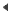 ويمكن إجمال أهمية علامات الترقيم في النقاط التالية:١. أنها تسهل الفهم على القارئ، وتجود إدراكه للمعاني، وتفسر المقاصد، وتوضح التراكيب ... أثناء القراءة:يتضح هذا من خلال المثال التالي:
 ما أحسن الرجل.
 ما أحسن الرجل!
 ما أحسن الرجل؟فهذه الجمل الثلاث مختلفة في المعنى، لا متكررة، على الرغم من أنها بدت في الظاهر جملة واحدة مكررة ومكونة من الكلمات الثلاث نفسها؛ فالنقطة جعلت الجملة الأولى جملة خبرية منفية بـ (ما) النافية، وعلامة التأثر جعلت الجملة الثانية جملة تعجبية و(ما) تعجبية بمعنى شيء، وعلامة الاستفهام جعلت الجملة الثالثة جملة استفهامية، وما اسم استفهام.٢. أنها تعرفنا بمواقع فصل الجمل، وتقسيم العبارات، والوقوف على المواضع التي يجب السكوت عندها ... فتحسن الإلقاء وتجوده.٣. أنها تسهل القراءة، فتجنب القارئ هدر الوقت بين تردد النظر، وبين اشتغال الذهن في تفهم عبارات كان من أيسر الأمور إدراك معانيها، لو كانت تقاسيمها وأجزاؤها مفصولة أو موصولة بعلامات تبين أغراضها، وتوضح مراميها. فالزمن الذي يحتاجه القارئ لفهم النص المرقوم أقصر بكثير من الزمن الذي تتطلبه قراءة النص غير المرقوم.٤. أنها في تصور الكاتب، مثل الحركات اليدوية، والانفعالات النفسية، والنبرات الصوتية التي يستخدمها المتحدث أثناء كلامه؛ ليضيف إليه دقة التعبير وصدق الدلالة. فهي تشبه الحركات الجسمية والنبرات الصوتية التي توجه دلالة الخطاب الشفوي. كما أنها تشبه إشارات المرور في تنظيم حركة السير، وللوحات الإرشادية المكتوبة على الطرقات، التي لولاها لضل كثير من سالكي تلك الطرق.٥. أنها تنظم الموضوع، وتجمل لغته، وتحسن عرضه؛ فيظهر في جمالية خاصة تريح القراء، وتدفعهم إلى القراءة والاستمتاع بها.الفاصلة (،) الفاصلة في النص العربي تكتب هكذا (،) وليس تلك المستخدمة في النص اللاتيني غير المتوافقة مع النص العربي ( , ).الغالبية الساحقة من الكتاب يقعون في ذلك الخطأ مع أن الفاصلة العربية موجودة في لوحة المفاتيح لأجهزة الوندوز وكذلك الماكنتوش.وتكتب الفاصلة ملاصقة للكلمة التي تسبقها مباشرة بدون فراغات.
 مثال استخدام صحيح: أحب الشعر، والقصص.
 من الخطأ القول: أحب الشعر ، والأدب.وهذا ينطبق على إشارات كثيرة موضحة في النص أدناه.مواضع استعمال الفاصلة:أ- بين الجمل التي يتكون من مجموعها كلام تام الفائدة في معنى معين، مثل:
 إن محمداً طالب مهذب، لا يؤذي أحداً، ولا يكذب في كلامه، ولا يقصر في دروسه.
 الخطبة كلام يلقى على جمهور من الناس، بهدف الإقناع والتاثر، وحث الناس على الالتزام بقضية معينة.ب- بين الجمل القصيرة المعطوفة المستقلة في معانيها، مثل:
 الصدق فضيلة، والكذب رذيلة، والحسد منقصة وعجز.
 الدنيا خير كتاب، والزمان خير معلم، والله خير الأصدقاء.ج- بين الجمل الصغرى أو أشباه الجمل، بدلاً من حرف العطف، مثل:
 سافر أخي، ابتعدت به السفينة، حزنت كثيراً.
 عند النهر، فوق الرابية، تحت سماء صافية، انتشر قطيع الغنم.د- ببن أنواع الشيء أو أقسامه، مثل:
 المخلوقات الأرضية أربعة أنواع رئيسة: الإنسان، والحيوان، والنبات، والجماد.
 فصول السنة أربعة: الربيع، والصيف، والخريف، والشتاء.هـ- بين الكلمات المعطوفة المرتبطة بكلمات أخرى تجعلها شبيهة بالجمل في طولها، مثل:
 الطالب المجتهد في دروسه، والعامل المخلص في عمله، والجندي المتفاني في الذود عن وطنه، والأديب الصادق ني أدبه... هم الأركان التي ينهض عليها صرح الأمة.
 كل فرد في الأمة مجند لمعركة المصير: الفلاح في حقله، والعامل في مصنعه، والطالب في معهده، والموظف في ديوانه...ز- بعد لفظ المنادى المتصل، مثل:
 يا أحمد، اجتهد في دروسك.
 أي بني، اعلم أن الجد باب النجاح.ح- بين الشرط وجوابه إذا كانت جملة الشرط طويلة، مثل:
 إذا كنت في كل الأمور تعاتب أصدقاءك، فلن يبقى لك صديق.
 إن استطعت أن تتفوق في امتحان الفصل الأخير، فأنت ذكي.ط- بين القسم وجوابه، مثل:
 والله الذي خلق السموات والأرض، لأجتهدن.
 ورب السموات والأرض وما بينهما، لأصدقنّ فيما أقول.ي- قبل الجملة الحالية، مثل:
 المؤمنون يُستشهدون من أجل عقائدهم، وهم فرحون.
 عدت إلى البيت، وأنا مسرور.ك- قبل الجملة الوصفية، مثل:
 قرأت كتاباً، موضوعه لم يرقني.
 زارنا رجل، ثيابه رثة.ل- قبل الجملة أو شبه الجملة شبه الاعتراضية وبعدها، مثل:
 أكلت، عند السابعة صباحاً، تفاحتين.
 تـنـزهت، وأنا فر ح، بين الأشجار.م- بعد كلمة أو عبارة تمهد لجملة رئيسة، مثل:
 أخيراً، وصل المحاضر الذي انتظره الطلاب.
 عند الثامنة صباحًا، وصل المحاضر.
 طبعاً، إذا أسندت الأمور إلى غير أصحابها ، هلكت الأمة.ن. بين جملتين تامتين، تربط بينهما " لكن "، إذا كانت الجملة الأولى قصيرة، مثل:
 تبغضني، لكي أحبك.س. بين الأجزاء المتشابهة في الجملة كالأسماء والأفعال والصفات، مثل:
 كان العالم يكتب، يقرأ، يختبر، يراقب، يقارن، دونما راحة.ع- بعد حروف الجواب (وهي: نعم، لا، كلا، بلى)، مثل:
 هل أجبت عن أسئلة التقويم الذاتي كلها؟
 نعم، إلا السؤال الأخير.
 وهل كان سبب ذلك صعوبته؟
 لا، ولكن انتابني شيء من الملل .ف- قبل كلمتي مثل أو نحو اللتين تسبقان المثال على قاعدة ما، مثل:
 تتكون الجملة الفعلية أساساً من فعل واسم، مثل: قام محمد.
 الجمله الفعلية، نحو: كتب المعلم جملة مفيدة.ص- بعد كلمات التعجب في بداية الحملة:
 عجباً، كيف تأخرت؟!
 آه، ما أمرَّ الفراق!ق- قبل ألفاظ البدل وبعدها، مثل:
 إن هذا العصر، عصر الآلة، سهلت فيه المواصلات.ر- بين الكلمات المتضادة، مثل:
 أنت، لا عبد الله، من تكلم.ش- بين عنوان الكتاب، ودار النشر، ومكانه، وتاريخه؛ وذلك عند تدوين الهوامش، أو قائمة المصادر والمراجع، مثل:
 عمر أوكان: دلائل الإملاء وأسرار الترقيم، دار أفريقيا الشرق، الدار البيضاء، 1999 م.الفاصلة المنقوطة(؛)تكتب ملاصقة للكلمة التي تسبقها ولا يترك فراغات بينهما، اقرأ التفاصيل حول استخدام الفاصلة ملاصقة للكلمة أعلاه.تسمى «الفصلة المنقوطة»، و«الشولة المنقوطة»، و«القاطعة»... وتوضع بين الجمل التي بينها قوة في الترابط أو ترابطها غير لازم، ويقف القارئ عندها وقفة أطول قليلاً من وقفته عند الفاصلة، وأقصر من وقفته عند النقطة.أشهر مواضع استعمالها:أ- بين جملتين تكون ثانيتهما مسببة عن الأولى أو نتيجة لها، مثل:
 لقد غامر بماله كله في مشروعات لم يخطط لها؛ فتبدد هذا المال.
 لا تصاحب شريراً؛ لأن صحبة الأشرار تردي.
 الطالب اجتهد في مذاكرته، فكان الأول على رفاقه.ب- بين جملتين تكون ثانيتهما سبباً في الأولى، مثل:
 لم يحرز أخوك ما كان يطمع فيه من درجات عالية، لأنه لم يتأن في الإجابة.
 لا تمازح سفيهاً ولا حليماً؛ لأن السفيه يؤذيك، والحليم يشمئز منك.
 احترس من الإهمال؛ حتى لا يتفوق عليك غيرك.جـ- بين جمل طويلة، يتألف من مجموعها كلام تام الفائدة، فيكون الغرض من وضعها إمكان التنفس بين الجمل، وتجنب الخلط بينها بسبب تباعدها، مثل:
 ليست مشكلة الامتحانات نابعة من دوائر التعليم، فيما تعالجه من تحديد مستوى الأسئلة، وما تضعه من نظام في تقدير الدرجات، رما يتلو ذلك من إعلان نسب النجاح، وتعيين الناجحين والراسبين؛ وإنما المشكلة -في نظري- تنبع وتتضخم مما تتطوع به الصحافة وغيرها، من المبالغة في رواية أخبار الامتحانات، وقصصها، وأحداثها، رآثارها في نفوس الطلاب، وأولياء الأمور.
 ليست المشكلة في المدارس نابعة من جفاف المناهج، أو تدني مستوى الطلاب، أو طول اليوم الدراسي؛ وإنما المشكلة في عدم تعاون الآباء مع المدرسة.د- بين جملتين تامتين إذا جمعت بينهما أداة ربط، مثل:
 حالما وصل الرجل، بدا السرور على وجهه؛ أما امرأته فكانت حزينة.
 الإنسان العاقل يأكل خبزه بعرق جبينه؛ أما الجاهل فيعيش عالة على الآخرين.هـ - بين جملتين تامتين مرتبطتين بالمعنى دون الإعراب:
 إذا أحسن التلميذ فشجعوه؛ وإن أخطأ فأرشدوه.و- بين الأصناف الواردة في جملة واحدة عندما تتنوع أقسامها، مثل:
 من مملكة النبات: السرو، الصفصاف، الصنوبر؛ التفاح، الخوخ، المشمش؛ القمح، الشعير، الذرة؛ الخيار، الخس، الباذنجان..النقطة ( . )تكتب ملاصقة للكلمة التي تسبقها ولا يترك فراغات بينهما، اقرأ التفاصيل حول استخدام الفاصلة ملاصقة للكلمة أعلاه.تسمى «الوقفة»، ويوقف عندها وقفة تامة، وهي توضع في الأماكن التالية:أ- بعد نهاية الجملة التامة المعنى، ولا كلام بعدها، ولا تحمل معنى التعجب أو الاستفهام، مثل: خير الكلام ما قل ودل، ولم يطل فيمل.
 آمنت بالله.
 الحديقة واسعة.ب- بعد نهاية الجملة أو الجمل التي تم معناها في الكلام، واستوفت كل مقوماتها، وحينها يلاحظ أن الجملة أو الجمل التالية تطرق معنى جديداً وإعراباً مستقلا، غير ما عرضته الجملة أو الجمل السابقة، مثل:
 طلع الصباح. آمل أن يكون هذا النهار مباركاً
 من نقل إليك، نقل عنك. رضى الناس غاية لا تدرك. قال علي بن أبى طالب: أول عوض الحليم عن حلمه أن الناس أنصاره. وحد الحلم ضبط النفس عند هيجان الغضب. وأسباب الحلم الباعثة على ضبط النفس كثيرة، لا تعجز المرء.ج- في نهاية الفقرة، مثل:
 المعلقات: قصائد مختارة من أجود الشعر الجاهلي، وتسمى المطولات والمذهبات، وقد ذكر ابن عبد ربه أن العرب قد كتبتها بالذهب، وعلقتها على الكعبة.
د- بين الحروف المرموز بها للاختصار، مثل:
 مؤلف قصيدة الأرض اليباب هو الشاعر الإنجليزي ت. س. إليوت.
 ق. م (قبل الميلاد)
 ص. ب (صندوق بريد)هـ- في عناوين المواقع والبريد الإلكتروني في النسيجية (الإنترنت)النقطتان الرأسيتان ( : )تكتب ملاصقة للكلمة التي تسبقها ولا يترك فراغات بينهما، اقرأ التفاصيل حول استخدام الفاصلة ملاصقة للكلمة أعلاه.وتسميان علامة التوضيح والحكاية، أو نقطتي التفسير والبيان؛ أي أنهما تستعملان في سياق التوضيح عمومًا. من مواضع استعمالهما:أ- بعد القول أو ما هو في معناه (حكى، حدث، أخبر، سأل، أجاب، روى، تكلم...)، مثل:
 قال أحد الحكماء: العلم أكثر من أن يؤتى به؛ فتخبر من كل شي ء أحسنه.
 سألته: من أين لك هذا؟ فأجاب: من أبي.
 سمعت صوتا في الوادي ينادي: «يا أهل المروءة، ساعدوني».
 من نصائح أبي لي كل يوم: لا تؤخر عمل يومك إلى غدك.ب- بين الشيء وأنواعه، أو أقسامه، مثل:
 أيام الدهر ثلاثة: يوم مضى لا يعود إليك، ويوم أنت فيه لا يدوم عليك، ويوم مستقبل لا تدري ما حاله.ج- بين الكلام المجمل، والكلام الذي يتلوه موضحا له، مثل:
 المرء بأصغريه: قلبه، ولسانه.
 التوعية الصحية جليلة الفوائد: ترشد الناس إلى اتباع الأساليب السليمة في التداوي، وتزيدهم إيماناً بضرورة التردد على الأطباء والمستشفيات، وتبصرهم بوسائل اتقاء العدوى، وتعلمهم طرق القيام بالإسعافات الممكنة.د- قبل الأمثلة التي تساق لتوضيح قاعدة، أو حكم، وغالبا ما تستخدم النقطتان في هذه الحالة بعد كلمتي «مثل»، أو «نحو» أو قبل الكاف، مثل:
 أنعم الله على الإنسان بنعم كثيرة: العينين، واليدين، والرجلين، وغير ذلك.
 تحذف نون المثنى عند إضافته، نحو: يدا الزرافة أطول من رجليها.
 بعض الحيوان يأكل اللحم: كالأسد، والنمر، والذئب ؛ وبعضه يأكل النبات: كالفيل، والبقرة والغنم...هـ- بعد الصيغ المختومة بألفاظ: «التالية»، «الآتية» ، «ما يلي»، أو ما يشبهها، مثل:
 هذه نصيحتي إليكم تتلخص فيما يأتي: لا تستمعوا إلى مقالة السوء، ولا تجروا وراء الإشاعات، ولتكن ألسنتكم من وراء عقولكم.
 أجب عما يلي: من أنت؟ وكيف جئت إلى هنا؟ وماذا تريد؟و- قبل شرح معاني المفردات والعبارات؟ لتفصل بين المفردات أوالعبارات ومعانيها، مثل:
 الفعل: لفظ يدل على معنى في ذاته، وغير مقترن بزمن.ز- قبل الكلام المقتبس، مثل:
 من الأقوال المأثورة: " عند الشدائد يعرف الإخوان ".ح- في التحقيقات القضائية أو الإدارية، بعد حرفي «س» و«ج» اللذين يرمزان إلى كلمتي: سؤال وجواب، مثل:
 س: ما اسمك؟
 ج: سيد جمعة.
 س: عمرك؟
 ج:40 سنة.ط- في كتابة الوقت للفصل بين الساعات، والثواني مثل:
 الساعة الان ٢:٤٥
ـ آي آن الساعة الثالثة إلا ربعا.الشرطة ( - )وتسمى «الوصلة» و «المعترضة». وتستعمل في المواضع التالية:أ- في أول الجملة الاعتراضية (أو العارضة) وآخرها، وتقع جملة الاعتراض بين متلازمين أو متصلين، كالمبتدأ والخبر، والفعل ومفعوله، ويؤتى بها للدعاء، أو الاحتراس، أو التتريه، أو ما شابه ذلك، مثل:
 كان عمر بن عبد العزيز- رضي الله عنه- الخليفة الأموي الوحيد الذي يمكن جعله في عداد الخلفاء الراشدين.
 الصادق- وإن كان فقيرا- محبوب
 في التأني- هدأك الله- السلامة.
 كنت جالسا في فناء الدار، فسمعت- ولم أكن أتجسس- مشاجرة بين جاري وزوجه.استخدام الشرطة في العربية في الكتابة الشبكية غير ملائم لأن كتابتها ملاصقا للكلمة قد لا يتناسب مع بعض الحروف الموازية للسطر، وكتابتها بعيدا عن الكلمة قد يؤدي لتظهر بداية السطر وحدها مما يبعدها عن الكلمة وعن المعنى، ويفضل استخدام القوسين الهلاليين بدلا منها، آو استخدام فاصلتين بدلا منهما.ب- في أول السطر في حال المحاورة بين متحاورين ؛ استغناء عن تكرار اسميهما، مثل:التقى محمد صديقه خالدا، وقال له: - كيف حالك؟
 - جيدة.
 - وكيف حال أهلك؟
 - بخير، والحمد لله!
 - متى قدمت إلى المدينة؟
 - منذ الصباح.ج- بين العدد رقماً أو لفظاً وبين المعدود إذا وقعت الأعداد ترتيبية في العناوين في أول السطر، مثل:
 للكلام شروط أربعة، لا يسلم المتكلم من الزلل إلا بها: أولا- أن يكون للكلام داع يدعو إليه: إما في اجتلاب نفع، وإما في دفع ضرر. ثانيا- أن يأتي به في موضعه، ويتوخى به إصابة فرصته. ثالثا- أن يقتصر منه على قدر الحاجة. رابعأ- أن يتخير اللفظ الذي يتكلم به. الأجسام ثلاثة أنواع:1- أجسام صلبة.2- أجسام سائلة.3- أجسام غازية. التبكير في النوم يكسب:1-صحة البدن.2-وفرة المال.3-سلامة العقل.د- بين جزئي الكلمة المركبة عند إرادة فصل جزأيها، وبين جزئي المصطلح المركب، مثل:
 بعل- بك (بعلبك)
 حضر- موت (حضر موت)
 البترو- كيماويهـ- بين المبتدأ والخبر إذا طال الكلام بينهما، مثل: الإنسان الذي يعمل بجد ونشاط، ويخلص للعمل الذي يقوم به، ريكون واثقا بنفسه، مستقيما في آرائه، صادقا في أقواله، عفيف القلب واللسان، حي الضمير- هو المثال الذي يحتذى.و- بين الشرط وجوابه إذا طال الكلام كثيرا بينهما، مثل: من يسع للوصول إلى هدفه بكل جد وإخلاص، معتقدا أن الإنسان الذي لا يعمل يفشل في حياته، ومؤمنا بأن لا وصول إلا بالمثابرة، واقتحام الأهوال، والسيطرة على العقبات التي تعترض سبيله - ينجح في حياته.ز- بعد جملة طويلة، يعقبها إجمال لمعانيها، مثل:
 إن الصدق في التجربة، وجودة الصياغة الفنية، وسمو الأفكار والعواطف، وروعة الصور - كل ذلك يسهم في رفع شأن الأدب.ح- للفصل ببن الكلمات المفردة أو الأرقام في التمثيل، مثل:
 هات المضارع مما يلي: وعد- ولد- وثب- وقف- وهب- وعظ- وجد.
 الأرقام الرئيسة هي: - ١- ٢-٣-٤-٥-٦-٧-٨-٩ط- تستخدم بين الجمل المعترضة، مثل:
 ذهبت إلى المدرسة العمرية - القريبة من السوق- لمقابلة المدير.ي- تستخدم في البرمجة الإلكترونية، وفي كتابة أسماء المواقع الإلكترونية بالأحرف اللاتينية.ننصح باستخدام الشرطة في النصوص التي تعتمد الحوار وفي الجداول لأنها تتوافق مع ما نستخدمه في سيرفر ديوان العرب إذ يحول البرنامج الإشارات هنا إلى أسهم جميلة.الشرطتان (—)نادرة الاستخدام في النص العربي، ويمكن القول إنها غير مستخدمة.الشرطة المنخفضة ( ـ ) والتي تسمى بالانكليزية «أندر سكور»هذه العلامة لا تستخدم في النص الأدبي ولكنها تستخدم كثيرا في أسماء المواقع الإلكترونية، وفي البرمجة، لذلك ننصح عدم استخدامها في الكتابة الأدبية.
مثال:diwan_alarabعلامة الاستفهام (؟)تكتب ملاصقة للكلمة التي تسبقها ولا يترك فراغات بينهما، اقرأ التفاصيل حول استخدام الفاصلة ملاصقة للكلمة أعلاه.تستعمل علامة الاستفهام في المواضع التالية:أ- توضع بعد الجملة الاستفهامية، سواء أكانت أداة الاستفهام مذكورة في الجملة، أم محذوفة:فمثال المذكورة
 أيكما الفائز بالجائزة؟ متى عدت من السفر؟ومثال المحذوفة: تأتي من سفرك ولا تخرج من بيتك؟ (أي: أتأتي من سفرك ولا تخرج من بيتك؟) ترى المنكر ولا تغيره؟ (أي: أترى المنكر ولا تغيره؟)ب- عند الشك في معلومة أو عدم التأكد من صدقها، مثل:
 لا نعرف على وجه اليقين تاريخ وفاة الخليل بن أحمد: هل توفي سنة مئة وسبعين للهجرة؟ أو أنه توفي عام خمس وسبعين ومئة؟ أو كانت وفاته سنة ثمانين ومئة؟ سنحاول عرض الروايات المختلفة.علامة التأثر، وتسمى أيضا علامة التعجب، وعلامة الانفعال ( ! )تكتب ملاصقة للكلمة التي تسبقها ولا يترك فراغات بينهما، اقرأ التفاصيل حول استخدام الفاصلة ملاصقة للكلمة أعلاه. وتوضع بعد الجمل التي تعبر عن الانفعالات النفسية، في المواضع التالية:أ- التعجب، مثل:
 ما أقسى ظلم القريب!
 لله دره شاعرا!ب- الفرح، مثل:
 يا بشراي!
 وا فرحتاه!ج- الحزن، مثل:
 وا حسرتاه!
 وا مصيبتاه!د- الدعاء، مثل:
 ربي وفقني!
 تباً لك أيها الخائن!هـ- الدهشة، مثل:
 يا لجمال الخضرة فوق الربا!و- الاستغاثة، مثل:
 وا معتصماه!
 اللهم رحماك!ز- التحبيذ، مثل:
 مرحى لك مرحى!ح- الترجي، مثل:
 لعل الله يرحمنا!ط- التمني، مثل:
 ليت الليل ينجلي !ي- التأسف، مثل:
 أسفي على الأحرار!
 وا أسفاه!ك- المدح، مثل:
 نعم الوفي !
 حبذا الكرم!ل- الذم، مثل:
 بئس اللئيم !م- التذمر، مثل:
 طفح الكيل!ن- الإنذار، مثل:
 ويل للخونة!س- التحذير، مثل:
 إياك والمراوغة!ع- الإغراء، مثل:
 الصدق، الصدق!ف- التأفف، مثل:
 أف لتصرفاتك!ص- بعد الاستفهام الاستنكاري، مثل:
 وهل تعلو العين على الحاجب؟!
 كيف جرؤ على قتل ابنته؟!علامة الحذف ( ... )وتسمى أيضا «نقط الاختصار» أو «نقط الإضمار». وهي ثلات نقط (لا أقل ولا أكثر)، وتستخدم ملاصقة للكلمة التي سبقتها، في الحالات التالية:أ- عندما ينقل الكاتب جملة أو فقرة أو أكثر من كلام غيره؛ للاستشهاد بها في تقرير حكم، أو في مناقشه فكرة، قد يجد الموقف يشير إلى الاكتفاء ببعض هذا الكلام المنقول، والاستغناء عن بعضه، مما لا يتصل اتصالا وثيقا بحاجة الكاتب، فيحذف ما يستغني عنه، ويكتب بدل المحذوف علامة الحذف؛ لتدل القارئ على أن الكاتب المقتبس أمين في النقل، ولم يبتر الكلام المنقول، مثل: «فكرة الإحسان في الإسلام فكرة واسعة الأفق، تشمل كل خير يقدم للناس: كإعانتهم في أمورهم، أو نهيهم عن ارتكاب المعاصي، أو هدايتهم للطريق الصحبح... كل هذا إحسان، بل إن معاملة الحيوان برفق؛ إحسان وصدقة كذلك».ب- للدلالة على الإيجاز والاختصار، مثل:
 قرأت روايات نجيب محفوظ كلها: خان الخليلي، والسكرية، واللص والكلاب...ج- توضع عوضا عن الكلام الذي يستقبح ذكره، مثل:
 تملكني الحزن والأسى حين سمعت هذين الرجلين يتشاتمان، ويتبادلان أنواع السباب، فيقول أحدهما... ويقول الآخر...الآقواس، والأقواس المزدوجة، والألوانعلامة التنصيص ( « » )معظم الكتاب يستخدمون علامة التنصيص المستخدمة في اللغات اللاتينية (" ") غير المناسبة، وغير المتوافقة مع شكل الحروف العربية التي يكتب بعضها على مستوى السطر مثل السين والشين وما شابه. لذلك ننصح الجميع استخدام الأقواس التالية للتنصيص « » أو ( ).عندما نقل الأديب المصري الراحل أحمد زكي باشا الملقب بشيخ العروبة علامات الترقيم إلى العربية عام ١٩١١ بطلب من وزارة التعليم المصرية في حينه فقد حدد علامات التنصيص المزدوجة بما يشبة الأقواس التالية: « ».ولو عدنا إلى كتب الأدب القديمة سنجدها كذلك، ولكن عندما ظهر الحاسوب وأدخلت مايكروسوف لوحة المفاتيح العربية فقد بدأ الكتاب العرب يستخدمون الأقواس الغربية " " خطأ واستمروا في ذلك.والأقواس « » ليست الأقواس التالية < > فالأولى أقواس للتنصيص موجودة في لوحة مفاتيح ماكنتوش وهي الصحيحة والأقدم للظهور وتستخدم في المجلات والصحافة الرسمية. فيما الثانية تستخدم في البرمجة والرياضيات ويفضل عدم استخدامها في النصوص الأدبية، سنأتي عليها لاحقا.علامات التنصيص يطلق عليها «علامة الاقتباس»، أو «المزدوجتان»، أو «الشناتر». وهي تستخدم في المواضع التالية:أ- توضع بينها العبارات المقتبسة بنصها من كلام الآخرين، والموضوعة في سياق كلام الناقل؛ تمييزا للكلام المقتبس عن كلام الناقل، مثل: التواضع من أمهات الفضائل؛ دعا إليه الأنبياء والحكماء، وقيل فيه كلام كثير. ومن أفضل ما قيل فيه كلمة لعباس محمود العقاد: «التواضع نفاق مرذول، إذا أخفيت به ما لا يخفى من حسناتك توسلاً إلى كسب الثناء».ب- توضع بينها العبارات والمصطلحات التي تأتي بعد القول كالسؤال، والتسمية، والجواب، والنداء، وما إلى ذلك.
 قال لي: «خير لك أن تلتزم السكوت»
 جاء في الحديث: «إذا لم تستح، فاصنع ما شئت».ج- توضع بينها عناوين الكتب والمجلات والصحف والمقالات والقصائد، مثل:
 مطولة «عبقر» الشعرية لشفيق معلوف من أبرز ما أبدع في الشعر العربي المعاصر.هـ- توضع بينها العبارات والمصطلحات والتسميات التي يريد الكاتب اجتذاب الانتباه إليها، أو التي يتحفظ في استخدامها، مثل:
 أفضل موضوع عند الطلاب «علامات الترقبم».ر- عند الحديث عن لفظة ومناقشة معانيها واستخداماتها، مثل:
 انتهت الدراسة إلى أن «إن» وردت في القرآن الكريم أكثر مما وردت «إذا».ز- توضع بينها الألفاظ العامية وغير العربية، مثل:
 كان أسلوبه في الكلام «شرشحة»القوسان الهلاليان ( )يوضع بينهما الجمل والألفاظ التي ليست من الأركان الأساسية للكلام، وهي التالية:أ. ألفاظ التفسير والإيضاح والتحديد، مثل:
 دخلت ثالث الحرمين (المسجد الأقصى) وصليت فيه.
 الظروف الطبيعية القاسية (الصقيع الشديد، ثم الجفاف والقيظ) أفسدت موسم الفواكه هذا العام.
 إن اللغة العربية (وهى من أوسع اللغات انتشارا) قد اتسع صدرها لجميع العلوم والمعارف في أيام العناية بها.
 الأخطل الصغير (بشارة عبد الله الخوري) من أشهر شعراء العرب المعاصرين.ب- ألفاظ الاحتراس، منعا للبس، مثل:
 الذمام (بالذال المكسورة) العهد، والزمام (بالزين المكسورة) ما تقاد به الدابة.ج - التصرفات والحركات المعينة التي يقوم بها الممثلون في المسرحبة، مثل:
 حي بن يقظان (مخاطباً الجمهور): أتعبدون الله أحدا لا شريك له؟
 الجمهور (بأصوات مختلطة): نعم! نعبده أحدا لا شريك له.د- الأرقام والتواريخ، مثل:
 الرقم (100) يكتب مئة أو مائة.
 ابن سلام الجمحي (ت 231 هـ) صاحب كتاب «طبقات فحول الشعراء».هـ- عند ذكر مصطلح بديل بجانب المصطلح المذكور، مثل:
 الفاصلة (أو الفصلة) علامة ترقيم شائعة*.و- التمثيل لمجمل سابق، مثل:
 هن المميزات العامة للغات السامية (العربية والعبرية مثلاً) وجود الجملة الاسمية.ز- العبارات التي يراد لفت النظر إليها، مثل:
 اتهمني المدير بالتقصير (ويعلم الله أني مجد)، فظلمني.
 كذبتني (ولست بكاذب)، فانتبه إلى هذا الأمر.ح- الأسماء والعناوين غير العربية للتوضيح للقارئ مثل:
 ولد (بابلو نيرودا) في تشيلي عام ...
 سآسافر غدا إلى (هوشي منه)لكن في حال استخدام أسماء معروفة للجميع فلا داعي للأقواس مثل: سأسافر إلى نيو يورك.
فمدينة نيويورك أشهر من نار على علم.ط- تستخدم أيضا داخل أقواس التنصيص إذا جاء كلام على لسان المتحدث المنقول عنه مثل:
 قال لي وهو يهم بالخروج: «لقد أخبرت الطبيب أنني أشعر بالإرهاق، وباَلام المفاصل، فقال لي (عليك بالراحة يا علي)، وكتب لي دواء للعلاج.»القوسان المستطيلان [ ] وتستخدم بشكل مشابه للقوسين السابقين الهلالين، ولكن يفضل استخدامهما بشكل خاص للهوامش في الدراسات والأبحاث. إذ على الكاتب أن يذكر فيهما رقم الهامش أو الهامش نفسه، مثال:
 تجري الرياح بما لا تشتهي السفن [المتنبي]
 المسافة بين البلدين سبعون ميلا [٤]الآقواس المثلثة < >هذه الآقواس تستخدم بشكل خاص في الرياضيات وبرامج الكمبيوتر وينصح بعدم استخدامهما في النص إلا للغرض نفسه مثل: خمسة >  من عشرة، يعني (خمسة أصغر من عشرة)
 عشرة  > من عشرين، يعني (عشرة آقل من عشرين)
وتستخدم هذه الإشارات بكثرة وبشكل آساسي في لغة (إتش تي إم إل) المستخدمة في الشبكة العنكبوتية.نذكر مرة أخرى أن بعض المتصفحات قد يقرأ خطأ هذه الإشارات ويخرج بنتائج عكسية لذا يفضل عدم استخدام تلك الإشارات في الكتابة الأدبية.الإشارة المائلة ( / )تستخدم آيضا في البرمجة وآيضا في التاريخ مثل: تاريخ اليوم هو ١٠/٦/٢٠٠٩
 يمكن آيضا استخدام التاريخ باستخدام الشرطة ( - ) مثل: تاريخ اليوم ٦-١٠-٢٠٠٩
 تستخدم في الرياضيات للقسمة مثل:
 60/5 تساوي 12الإشارة المائلة المعاكسة ( \ )تستخدم في البرمجة وعناوين المواقع
 يفضل عدم استخدامها في النصوص الآدبيةإشارة البريد الإلكتروني والتي تآتي فقط مع الآحرف اللاتينية مثل ( @ )لا تستخدم نهائيا في النصوص العادية حتى لا تتضارب مع لغة البرمجة.إشارة القوة ( ^ )تستخدم في الرياضيات إن جاءت في عبارة داخل النص مثلا :
قال الأستاذ إن خمسة مرفوعة للقوة ٢ (2^5) يساوي 25.إشارة الضرب ( * )مثل السابق ولكنها تستخدم بدلا من إشارة الضرب (X) مثل:
 ثلاثة * آربعة تساوي 12إشارة العطف ( & )لا تستخدم في النص العربي، ولكنها تستخدم في البرمجة وخصوصا في المسائل الرياضية.تنبيهات هامة باستخدام علامات الترقيمآولا: علامات الترقيم كافة التي تآتي مباشرة بعد الكلمة تكتب ملاصقة لها ولا يترك فراغا بينها وبين الكلمة التي تسبقها، وهذه الإشارات هي: (النقطة، الفاصلة، الفاصلة المنقوطة، النقطتان، علامة الاستفهام، علامة التعجب، وعلامة الحذف).آمثلة على ذلك:
 جاء خالد.
 جاء علي، وخالد.
 لماذا تغيبت يوم أمس؟
من الخطأ كتابتها هكذا:
 رجع عمر .
 أين الطريق المؤدية إلى القاهرة ؟ ثانيا: الكلام داخل الآقواس يكتب مباشرة بعد فتح القوس دون فراغات، ويغلق القوس مباشرة بعد انتهاء اَخر كلمة فيه، مثال:
 «العلم نور»
 تجري الرياح بما لا تشتهي السفن [المتنبي]
 (القدس عاصمة الثقافة العربية.)من الخطآ كتابتها كالتالي: »  العلم نور« 
 تجري الرياح بما لا تشتهي السفن [ المتنبي ]
 ( القدس عاصمة الثقافة العربية). ثالثا: علامة الاستفهام، والتعجب وموقعها داخل الأقواس؟ إن جاءت على لسان كلام منقول تكتب داخل القوس المعني، وإن كانت على لسان المتحدث تكتب خارج القوسين، مثال:
 سآلني الآستاذ: «هل آنت مستعد للامتحان؟»، فأجبته: «بكل تآكيد«.
 لماذا قال لك المدرس يوم أمس: «آنت طالب مجتهد يا وسام»؟
لاحظوا في المثال الثاني فإن الاستفهام لم يكن على لسان الاستاذ الذي وضع كلامه بين قوسين، ولكن على لسان المتحدث نفسه.نفس الشيء في استخدام علامة التعجب: قال حسن: «ما أجمل الربيع!«
 ما أجمل قول سعيد: «العلم نور«!-----------------------------------------------------------رِيَطاكاني سةرضاوة نووسيني زانستي بة هؤي رِيَطةي ئاثا-APA - طريقة التوثيق العلمي APAئةم رِيَطةية واتة رِيَطةي[ ئاثا-APA -] بؤ نيشان داني وزةو ماندووبووني خةلَكاني ترة لة ماندوو بوون و كارةكاني تؤذةران .[-APA - جمعية علم النفس الأمريكية -][-APA – ئةم ووشةية لة دةستةي سايكؤلؤجي-زانستي نةفسي-ئةمةريكي وةرطيراوةو لة دوو بةش ثيَك هاتوة , يةكةميان نووسيني سةرضاوةكانة لة هةر لاثةرِةيةك داو دووةميان نووسيني سةرضاوةكانة لة كؤتايي تؤذينةوةدا ]مفهوم توثيق المراجع بأنه: "المحافظة على مجهودات الآخرين، من خلال الإشارة إلى مؤلف المصدر الذي تتم الاستعانة به عند أداء منهج البحث العلمي".طرنطيةكاني سةرضاوة لة نووسيني تؤذينةوةي زانستي1-سةرضاوة بريتية لة كؤطاي زانست و زانياري2-سةرضاوة لة بنضينةي تؤذينةوةي زانستي و بة بيَ ي ئةوةوة نايةتة دي.3- سةرضاوة طشت طيريةو هةموو شتيَكي بؤ تؤذةر تياية.4- سةرضاوة ماندوو بووني تؤذةر لة كارةكاني ثيشان دةدات.أهمية توثيق في كتابة البحث العلمي:1-تُعدُّ المراجع والمصادر بمثابة الأوعية التي تتضمن كل المعارف والمعلومات التي يتطلع إليها الباحث؛ من أجل تنفيذ العمل الخاص به، وإثراء البحث العلمي بالأسلوب الموضوعي المنهجي السليم، وتتميز المراجع بإمكانية استنباط الإجابات المتعلقة بالأسئلة المطروحة من قبل الباحث العلمي عن طريقها، وتتميز المراجع بدقة الأفكار الخاصة بها في حالة قيام المؤلف بوضع المادة العلمية في المرجع بالجودة المطلوبة.  يُعتبر توثيق المراجع في كتابة البحث العلمي على درجة كبيرة من الأهمية، حيث إنه دلالة قوية على مصداقية وأمانة الباحث، نظرًا لإرجاعه للعديد من الأمور ونسبها إلى أصحابها الأصليين، ويُعدُّ ذلك من المعايير الإيجابية بالنسبة لتنفيذ البحث العلمي، ومن هذا المنطلق تم وضع العديد من الطرق من جانب المتخصصين فيما يتعلق بتوثيق المراجع في البحث العلمي، وتُعدُّ تلك النوعية من التبويبات وسيلة من أجل الرجوع إلى مواطن المصدر الأصلية؛ للحصول على معلومات إضافية عن موضوع البحث العلمي.2-توثيق المراجع في مناهج البحث العلمي من أهم دعائم البحث العلمي، فهو الركيزة الأساسية التي يستند إليها الباحثون عند دراستهم لقضية أو ظاهرة ما، وهو حلقة الوصل بين ماضي الأمة العريق والتطورات المجتمعية في كل مفاصل المجتمع في الوقت الراهن، ويُعد توثيق المراجع هو الشاهد على نضال المنظمات والجماعات والحكومات التي تعاقبت عبر الحقب الزمنية المتعددة.3-تتسم المصادر بالشمولية بالنسبة للمجال الذي يرغب الباحث في الاطلاع عليه، ومُعالجة الموضوع بشكل منظم ومنسق؛ نظرًا لإعدادها وفقًا لخطة مُحكمة، واحتوائها على كم كبير من المعلومات، ويساهم ذلك في سهولة اكتساب المعلومات بأقل وقت وجهد.4-تتمثل أهمية توثيق مراجع البحث العلمي أيضًا في أن ذلك يعبر على مدى ما قام به الباحث العلمي من مجهودات في سبيل الحصول على البيانات والمعلومات المتعلقة بموضوع البحث، وكلما كان عدد المراجع أكثر دلَّ ذلك على مدى نهم الباحث واستطلاعه على كثير من الكتب والوثائق المتعلقة بمشكلة الدراسة أو فرضية الدراسة.دريَذةي ضؤنيةتي سةرضاوةي زانستي بة هؤي رِيَطةي ئاثا- APA -- تفاصيل طريقة التوثيق العلمي APA() :وهي الطريقة التي يهتم بها الباحث في كتابة مراجع البحث العلمي، وفقًا للنسق المتبع لـ"جمعية علم النفس الأمريكية"، وهو ما يصطلح عليه باللفظ المختصر "APA"، وينقسم ذلك الأمر إلى شقين، الأول: التوثيق في مضمون البحث "توثيق المراجع في صفحات البحث"، والثاني: قائمة المراجع التي يتم تدوينها في آخر البحث العلمي، وسوف نوضح كل جزء كما يلي:بةشي يةكةم : نووسيني سةرضاوة لة لاثةرِةكاني نووسين دا:الشق الأول: التوثيق في مضمون البحث "توثيق المراجع في صفحات البحث":1-دياري كردني لاثةرِةكان ئةطةر يةك نووسةر بوو:ـ في حالة كون مرجع البحث العلمي مصدره مؤلف واحد:مثال:أوضح الشرقاوي (2016) أن التربية بالنسبة لذوي الاحتياجات الخاصة تشمل المعاقين فكريًّا. ـ في حالة كون مرجع البحث العلمي مصدره مؤلف واحد، ولكن جاء ذكره في آخر الجملة:مثال:إن التربية بالنسبة لذوي الاحتياجات الخاصة تشمل المُعاقين فكريًّا (الشرقاوي، 2016).2- ئةطةر دوو نووسةر بوون:ـ في حالة كون مراجع البحث العلمي مصدرها مؤلفين جاء ذكرهما في أول الجملة:مثال:أوضح الشرقاوي والصباح (2016) أن التربية بالنسبة لذوي الاحتياجات الخاصة تشمل المُعاقين فكريًّا.2ـ في حالة كون مراجع البحث العلمي مصدرها مؤلفين جاء ذكرهما في آخر الجملة:مثال:إن التربية الخاصة بالنسبة لذوي الاحتياجات تشمل المُعاقين فكريًّا (الشرقاوي، الصباح، 2016).ـ في حالة كون مراجع البحث العلمي مصدرها من مؤلفين حتى خمسة مؤلفين جاء ذكرهم في أول الجملة.مثال:أوضح الشرقاوي والصباح والخليفي (2016) أن التربية بالنسبة لذوي الاحتياجات الخاصة تشمل المُعاقين فكريًّا.3- ئةطةر سيَ نووسةر بوون:3ـ في حالة كون مراجع البحث العلمي مصدرها من ثلاثة مؤلفين حتى خمسة مؤلفين جاء ذكرهم في آخر الجملة.مثال:إن التربية الخاصة بالنسبة لذوي الاحتياجات تشمل المُعاقين فكريًّا (الشرقاوي، الصباح، الخليفي، 2016).4- ئةطةر سيَ تا ثيَنج نووسةر بوون:4- في حالة كون مراجع البحث العلمي مصدرها من ثلاثة مؤلفين حتى خمسة مؤلفين جاء ذكرهم للمرة الثانية في البحث العلمي في أول الجملة:مثال:أوضح الشرقاوي وآخرون (2016) أن التربية بالنسبة لذوي الاحتياجات الخاصة تشمل المُعاقين فكريًّا.5- ئةطةر سيَ تا ثيَنج نووسةر بوون و بؤ جاري دووةم ناويان هيَنرايةوة:5-في حالة كون مراجع البحث العلمي مصدرها من ثلاثة مؤلفين حتى خمسة مؤلفين جاء ذكرهم للمرة الثانية في البحث العلمي في آخر الجملة.مثال:إن التربية الخاصة بالنسبة لذوي الاحتياجات تشمل المُعاقين فكريًّا (الشرقاوي وآخرون، 2016).6- ئةطةر سةرضاوةكان رِيَكخراو يان كؤمثانيا يان دةستة بوو:6- في حالة كون مرجع البحث العلمي مصدره منظمة أو شركة أو هيئة وجاء ذكرها في أول الجملة.مثال:أوضح جهاز التعبئة العامة للإحصاء (2002) أن عدد الطلاب من ذوي الاحتياجات الخاصة في مصر بلغ أكثر من مئتي ألف طالب.6- ئةطةر سةرضاوة رِيَكخراو يان كؤمثانيا يان دةستة بوو و لةكؤتايي رِستةكةوة دةهاتن:6-في حالة كون مرجع البحث العلمي مصدره منظمة أو شركة أو هيئة وجاء ذكرها في آخر الجملة. مثال:بلغ عدد الطلاب من ذوي الاحتياجات الخاصة أكثر من مئتي ألف طالب (جهاز التعبئة العامة للإحصاء، 2002).7- ئةطةر سةرضاوةكة دةقيَكي وابوو لة ضل-40- ووشة كةمتر بوو و لةسةرةتاي رِستةكةوة دةهات:7-في حالة اقتباس نص يتكون من أقل من أربعين كلمة خلال صفات البحث، في حالة كون المرجع في أول الجملة. مثال:عرَّف سعيد الغرياني (1996) البحث العلمي بأنه: "الأسلوب المتبع في استخلاص الحقائق المتعلقة بالظواهر" (ص60).8- ئةطةر سةرضاوةكة دةقيَكي وابوو لة ضل-40- ووشة كةمتر بوو و لةكؤتايي رِستةكةوة دةهات:8-في حالة اقتباس نص يتكون من أقل من أربعين كلمة خلال صفات البحث، في حالة كون المرجع في آخر الجملة.مثال:البحث العلمي هو: "الأسلوب المتبع في استخلاص الحقائق المتعلقة بالظواهر" (سعيد الغرياني، 1996، ص60).9- ئةطةر سةرضاوةكة دةقيَكي وابوو ضل-40- ووشة زياتر بوو و لة سةرةتاي رِستةكةوة دةهات:9-في حالة اقتباس نص يتكون من أكثر من أربعين كلمة خلال صفحات البحث، في حالة كون المرجع في أول الجملة.مثال:عرَّف سعيد الغرياني (1996) البحث العلمي بكونه الأسلوب المتبع في استخلاص الحقائق المتعلقة بالظواهر، والهدف من ذلك هو الحصول على المعلومات، والقيام بدراستها، وبعد ذلك تحليلها، ومن ثم الوصول إلى النتائج التي يترتب عليها إيجاد الحلول المناسبة، ويجب أن يتطابق ذلك مع المعطيات التي تم طرحها في مقدمة منهج البحث العلمي (ص60).10- ئةطةر سةرضاوةكة دةقيَكي وابوو ضل-40- ووشة زياتر بوو و لة كؤتايي رِستةكةوة دةهات:10-في حالة اقتباس نص يتكون من أكثر من أربعين كلمة خلال صفحات البحث، في حالة كون المرجع في آخر الجملة.مثال:البحث العلمي هو الأسلوب المتبع في استخلاص الحقائق المتعلقة بالظواهر، والهدف من ذلك هو الحصول على المعلومات، والقيام بدراستها، وبعد ذلك تحليلها، ومن ثم الوصول إلى النتائج التي يترتب عليها إيجاد الحلول المناسبة، ويجب أن يتطابق ذلك مع المعطيات التي تم طرحها في مقدمة منهج البحث العلمي (سعيد الغرياني، 1996، ص60).بةشي دووةم نووسيني سةرضاوة لة لاثةرِةي كؤتايي نووسين دا:1-بةطويَرةي ثيتةكاني ئةبجةدي رِيَك دةخريَن. 2-سةرضاوة عةرةبيةكان دةنووسريَن و ئينجا سةرضاوة ئةجنةبيةكان-بيَطانةكان-.3- نووسيني عائيلة-خيَزاني-ثاشان نووسيني فاريزة(،) ثاشان سالَي بلاَو كردنةوة ئينجا فاريزة-،- ئينجا نووسيني لاثةرِةي ليَ وةرطيراوةكة.الشق الثاني: قائمة المراجع التي يتم تدوينها آخر البحث العلمي:هي عبارة عن تدوين المراجع التي تمت كتابتها في متن البحث في صفحة مستقلة بنهاية منهج البحث العلمي، ويتم ذلك وفقًا للطريقة التالية:1-تتم كتابة مراجع البحث العلمي وفقًا للترتيب الأبجدي لاسم المؤلف.2-في حالة وجود مراجع للبحث العلمي من مصادر باللغة العربية واللغة الأجنبية، نبدأ بكتابة المراجع المدونة باللغة العربية أولًا، ويليها المراجع الأجنبية.3-يجب أن يتضمن المرجع اسم عائلة المؤلف ويتبع بفاصلة، ثم سنة النشر وتتبع بفاصلة، ثم كتابة الصفحة، ويوضع الجميع فيما بين قوسين ( ).     مثال:مرجع بحث علمي باللغة العربية (إسماعيل، 2004، 14)، (عبد العاطي، 2003، 6).مرجع بحث علمي باللغة الإنجليزية  (Christine,1994,15).أهم الصفات التي يجب أن تتوافر في منهج البحث العلمي:منهج البحث العلمي هو طلب لشيءٍ مبهم يستجدي همَّة الباحث؛ من أجل الحصول على البيانات والمعلومات، والقيام بفحصها من خلال الوسائل المُمنهجة، وبعد ذلك عملية التحليل والحصول على النتائج، ووضع الحلول المناسبة.باشترين سيفةتةكاني تؤذينةوةي زانستي1-هةلَبذاردنيَكي باش بؤ تؤذينةوة.2-داناني نةخشةيةكي ثتةو بؤ تؤذينةوةكة.3-ضاك هةلَبذاردني ناوي تؤذينةوةكة. 4-ثيشان داني طرنطي-ئةهةمميةتي-بابةتي تؤذينةوةكة.5-رِوون بووني ثةيكةري تؤذينةوةكة بة هةموو بةشةكاني. 6-باس كردني ديراساتة ثيَشوةكاني بابةتي تؤذينةوةكة, واتة ئةوانةي ثيَش ئةو لةو بابةتةيان نووسيويانة.7- رِوون كردنةوةي زاراوةكاني بابةتةكة بؤ خويَنةران.8-داناني خشتةيةك بؤ كاتةكاني نووسينةكةي, تا تؤذةر كاتةكاني بة فيرِؤ نةضن.9-دةبيَ تؤذينةوةكة لة رِووكارةكاني جوان بيَ و هةلَةي زمانةواني و زانستي و نارِووني تيا نةبيَ و بةشةكاني بةبيَ هةلَة دياري بكا.  أبرز الصفات التي يجب أن تتوافر في منهج البحث العلمي ومن أبرز الصفات التي يجب أن تتوافر في منهج البحث العلمي ما يلي:1-حسن اختيار موضوع البحث العلمي، ويتمثَّل ذلك في المشكلة أو الظاهرة التي يتمحور حولها البحث، ومن الضروري أن يناقش موضوع البحث قضيةً مهمةً.2-يجب أن يكون البحث مخططًا له بشكل جيد، من خلال خطة البحث التي يضعها الباحث، مع وجود تناسق بين الأجزاء، وتسليط الضوء على الأجزاء التي تستحق ذلك، وذلك الأمر من شأنه أن يساعد الباحث العلمي في مُعالجة مشكلة البحث، وينبغي على الباحث العلمي أن يقوم بدراسة المشكلة أو الظاهرة موضوع منهج البحث العلمي بطريقة منظمة وهادئة، ويجب أن يتضمن ذلك بعض الأمور الجوهرية مثل: (الأهداف الرئيسية من البحث، والأفكار المطروحة من خلال البحث، توثيق مراجع البحث العلمي) ولا شكَّ أن التخطيط الجيد للبحث هو الذي يعطي الانطباع بأهمية البحث.3-يُعتبر عنوان منهج البحث العلمي من الأمور التي ينبغي أن يهتم بها الباحث، حيث إن ذلك هو بداية ما يُطالعه القُرَّاء، أو المناقشون في حالة كون البحث العلمي مقدمًا للحصول على مرتبة علمية متقدمة مثل الماجستير أو الدكتوراه، لذا ينبغي أن يكون عنوانًا لائقًا ومُعبِّرًا عن متن الموضوع، وأن يلتمس القارئ من خلال العنوان أبعاد المشكلة وحدودها، ويجب أن لا يتضمن أي شيءٍ بعيدًا عن صلب الموضوع.4-يجب على الباحث العلمي أن يستشعر أهمية البحث العلمي، ويُظهر ذلك من خلال وصف بعض الجوانب، وتوضيح مدى صحة بعض الأفكار والقوانين من عدمه، ويسد كل الثغرات المتعلقة بالمعلومات المُستقاة من المصادر، وأن يكشف النقاب عن بعض التفسيرات غير الصحيحة، وأن يقوم بتصحيح بعض المناهج السابقة بالحجة العلمية، وأن يقوم بإضافة أنماط علمية جديدة من شأنها أن تُطوِّر المجال الذي يتم دراسته من خلال البحث العلمي.5-تُعتبر التبويبات الخاصة بموضوع منهج البحث العلمي من الأمور التي يجب أن يوليها الباحث الأهمية، لذا يجب أن تكون الفصول والأقسام واضحة المعالم، وغير مُبالغ في وضع الكثير من الأقسام الفرعية حتى لا يتخذ البحث منحى بعيدًا عن المشكلة الأساسية.6-يجب أن يتضمَّن منهج البحث العلمي الدراسات السابقة بالنسبة لموضوع أو مشكلة البحث، ويقوم الباحث بدراستها بشكل نقدي بنَّاء.7-تُعتبر التعريفات الخاصة بالمصطلحات العلمية على درجة كبيرة من الأهمية بالنسبة للبحث العلمي، وذلك من أجل تجنُّب الالتباس الذي قد يقع فيه القارئ بالنسبة لبعض المصطلحات المتشابهة.8-تُعتبر الجدولة الزمنية للمراحل الخاصة بالبحث ذات أهمية خاصة؛ حتى لا يمر الوقت دون فائدة، لذا يجب على الباحث أن يحدد وقتًا زمنيًّا لكل مرحلة.9-يجب أن يكون البحث سليمًا من الناحية الشكلية عن طريق مُراعاة سلامة العبارات والجُمل من أي أخطاء لغوية أو نحوية، وأن تكون المعاني والأفكار واضحة مع مُراعاة التلاحم فيما بينهما، كذلك صياغة العناوين الأساسية بشكل مناسب، ووضعها ضمن مراحل متسلسلة مع ضمان تدرج الأفكار وتطويرها في كل مبحث جديد، والبُعد عن التشابه في أفكار المباحث، مع التأكد من أن عملية الترقيم تمت بشكل سليم، وفي حالة الاستعانة ببعض الآيات القرآنية أو الأحاديث النبوية أو أي أقاويل مشهورة؛ ينبغي أن يكون ذلك مطابقًا للنصوص الأصلية، وفي النهاية على الباحث العلمي التأكُّد من أن جميع ما تم سرده في منهج البحث العلمي له علاقة بموضوع البحث.=======================================================================================================================================================================================معايير الكتابة في المجلة وشروط النشر(منظمة المجتمع العلمي العربي) ()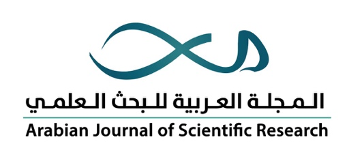 مقدمةشكرا لاختيارك المجلة العربية للبحث العلمي. المجلة دولية علمية محكّمة تصدر باللغة العربية عن "منظمة المجتمع العلمي العربي"، شعارها الجودة والمستوىالعلمي الرفيع للبحوث المنشورة فيها بلغة عربية. المجلة العربية للبحث العلمي، مجلة الكترونية مفتوحة، الوصول لها مجاناً وتنشرها دار جامعة حمد ين خليفة للنشر. وهي مجلة فصلية وتصدر مرتين في السنة.نرجو اتباع التعليمات المذكورة بهذا المنشور حتى يسهل تحكيمها و نشرها بأسرع وقت ممكن و شكرا لحسن تعاونكم.تهدف معايير الكتابة الحالية إلى مساعدة المؤلفين، والمحكمين، والمحررين، وأعضاء المجلة العربية للبحث العلمي في أداء عملهم. وتهدف هذه المعايير إلى تقديم مبادئ توجيهية سهلة الفهم، والتي نأمل من الجميع اتباعها.التواصل معنا: في حالة وجود أي استفسار يمكن التواصل معنا عبر dheiba@hbku.edu.qaأو :  ajsr@arsco.org مواضيع المقالات المقبولةكل مجالات وفروع العلوم الطبيعية والحيوية وتطبيقاتها المختلفة والمتشاركة بما فيها الطب والهندسة، وتاريخ وفلسفة العلوم العربية، وما يتعلق باللغة العربية العلمية والمصطلحات العلمية. البحوث المتعلقة بالمنطقة العربية لها أولوية. وكذلك المقالات المترجمة بعد الحصول على موافقة أولية للتقديم من هيئة التحرير.رسوم نشر المقالستتحمل منظمة المجتمع العربي العلمي (ARSCO) مشكورة تغطية تكاليف نشر المقالات خدمة للبحث والباحثين العرب والكتابة باللغة العربية العلمية.أسلوب الكتابة العامتقبل "المجلة العربية للبحث العلمي" الأبحاث والدراسات المكتوبة باللغة العربية فقط. إن لغة المجلة هي اللغة العربية الفصيحة (لغة سهلة مفهومة ومقبولة لدى القارئ، تعتمد التبسيط وتوظف المفاهيم) في البحوث والمقالات العلمية، وعدم الخلط بين اللغة العلمية الفصيحة ومفردات اللهجات العامية، مع وجوب التزام الباحثين والكتّاب، بصفة عامة، في صياغتهم اللغوية بمراعاة الوضوح وسلامة اللغة، مع ضرورة الالتزام بأخلاقيات الكتابة العلمية والبحث العلمي. ندعو الكاتب إلى اجتناب استعمال كلمات أجنبية وسط النص العربي إلا للضرورة. وندعوه بدلاً من ذلك أن يبحث في مواقع الترجمة التي تختص في ترجمة الألفاظ بين العربية والإنجليزية.
ضوابط وشروط النشر في المجلة العربية للبحث العلمي1-أن تتوفر في الورقة المقدمة شروط البحث العِلمي الأكاديمي الجاد والأصيل وأن يكون للمقال إضافة علمية، ويحتوي معلوماتٍ مُفيدة ودقيقة.2-يجب أن يكون البحث من انجاز المرسل ومن صميم عمله. (أنظر قسم أخلاقيات النشر والأمانة العلمية أدناه).3-لم يسبق نشر البحث من قبل ولا يكون مرشحاً للنشر في الوقت نفسه في وسائل نشر أخرى.4-لابد من احترام الملكية الفكرية للأفراد والمؤسسات، ونشدد على نِسبة المعلومات والاقتباسات إلى أصحابِها، والإحالة على المراجعِ والمصادرِ المعتمَدة في البحث. ولا نتحمل أية مسؤوليةٍ في الأساليب والسلوكيات غيرِ القانونية التي يمكن للكاتب أن يستعمِلها للتمويه.5-الأصالة: أي لا تكون فكرة البحث الكلية منقولة أو مترجمة أو مسروقه (أي بدون ذكر مصدرها)، أو يعتمد الباحث على نقل النصوص أو الأفكار أو التقليد في أي من مراحل البحث أو مكوناته. وإذا كان هناك نقل لبعض الجمل أو النصوص المنشورة سابقاً يجب أن لا يكون نقلا حرفيا للنص الأصلي ولكن نقل للفكرة بأسلوبك الخاص مع الاستشهاد بالمصدر الأصلي المقتبس منه (انظر قسم الأمانة العلمية). الأصالة تعني أن الفكرة الكلية للبحث من بنات أفكار الباحث نفسه. وهي مرتبطة بالابتكار الذي قد يكون في الفكرة أو في أسلوب تحليل البيانات والربط بينهما وقد يكون الابتكار في الوصول إلى نتائج جديده تتميز بإضافة جديدة في العلم أو تطبيقه.6-يفضل أن لا يزيد عدد الكلمات عن 10,000 ولكن يمكن زيادتها إذا دعت الحاجة.7-تسمح المجلة بإعادة نشر البحوث والمقالات ذات الصيت العالمي المترجمة إلى العربية، وذلك بعد أخذ الإذن من صاحب حقوق النشر أو دار النشر الأصلية. (قبل الترجمة لابد من موافقة أولية من هيئة تحرير "المجلة العربية للبحث العلمي" لنشر ترجمة المقال).8-أن يكون مكتوباً بلغة عربية سليمة، يراعى فيها قواعد اللغة العربية الفصحى والنحو وقواعد الإملاء (الرجاء الاطلاع على قسم "أسلوب الكتابة العام" أعلاه للتفاصيل).9-ترفض المجلة نشر أي مادة تنتقِصُ من الأديان والأعراق والمعتقدات، أو تُحرض على العنصرية أو تَبُثُّ رسائلَ دعائية تَحُثُّ على العدائية أو الكراهية أو العنف أو العنصرية، سواءً ضِد الأفرادٍ أو المؤسساتٍ أو الدول وخاصة الدول العربية.10-ترفض المجلة كل المواد التي تَمُسُّ أخلاقَ وقيمَ الأمة العربية والإسلامية، أو تَنْتقِصُ من الإنسان بشكل عام أو تَذُمُّه أو تحتقرُه بشكل مباشر أو غير مباشر، بغضِّ النظر عن أصلِه وانتمائه. لا تقبل الموادِ والمقالاتِ والبحوث ذات التوجه الديني أو الطائفي أو الإيديولوجي أو الحزبيِّ أو السياسي.
أخلاقيات النشر والأمانة العلميةيلتزم الباحثون بأخلاقيات النشر العلمي، ويخضع البحث عند استلامه لكشف السرقة الأدبية. والسرقة الأدبية ليست فقط سرقة فكرة بحث ونسبها إلى الكاتب، بل نسخ كلمات باحث آخر كما هي بدون تحويلها إلى كلماتك الخاصة وعدم الإشارة إلى المرجع الذي تم نسخ الفكرة أو الكلمات منه. ويتم رفض كل بحث لا يلتزم بأخلاقيات النشر.السرقة الأدبية1-اقتباس أفكار أو كلمات أو نصوص أو اشكال أو جداول أو صور من بحث آخر في متن المقال دون الإشارة إلى مصدره في متن البحث وقائمة المراجع يعتبر سرقة أدبية.2-نسخ كلمات أو نصوص كما هي من مصدر آخر حرفيا، حتى لو تمت الإشارة جانبه إلى مصدره. في الاقتباس أو الاستشهاد بكلمات أو نصوص من بحث شخص آخر، ينبغي نقل الفكرة والكلمات بأسلوبك وكلماتك الخاصة وليس بنقل الكلمات أو النص الأصلي حرفيا وإلا يعتبر أيضا نوعا من أنواع السرقة الأدبية حتى مع ذكر المرجع في الهوامش ولن تقبل المقال للنشر. واذا دعت الضرورة إلى نقل بعض الجمل حرفيا فيجب وضعها بين علامتي التنصيص هكذا "  " مع ذكر المصدر بجانبه. أما إذا كان النقل لفقرة كاملة فتكتب الفقرة في فقرة مستقلة بخط مائل، مثل الجزء المنسوخ أدناه من الدكتور سيد الهوارى في كتابه دليل الباحثين:
الامانة العلمية هي الإشارة إلى مصدر كل فكره وكل نص وكل بيان وكل رقم وكل شكل وكل جدول على أن يشمل ذلك اسم المرجع أو المصدر واسم المؤلف واسم ناشره ومكان النشر (إذا كان كتاب) وتاريخه ورقم الطبعة بصفه خاصة ورقم الصفحة حتى يمكن الرجوع إلى المصدر إذا أريد التثبيت مما ورد بالتقرير أو المقالة أو الرسالة.في حالة تكرار فكرة بحث عمل من قبل، مثلا استخدام منهج استخدم لدراسة سابقه، فهذا مقبول ولكن هناك قواعد يجب الالتزام بها. يجب الإشارة إلى مصدر هذا المنهج المقتبس في المتن (مثلا تستعملها في بحث عينة أكبر أو عينه في دوله أخرى) ثم الإشارة في البحث إلى أوجه التشابه أو الاختلاف في النتائج بين بحثك والبحث السابق أو تقديم توصيات جديده. أرجو الاطلاع في المصادر المتخصصة عن قواعد وارشادات تقديم بحث مكرر واتباع الأمانة العلمية.أسلوب طباعة نص البحث المقدم1-تكتب المقالات بواسطة معالج النصوص (وورد) الصادر عن شركة (مايكروسوفت).2-نوع الخط: يمكن كتابة نص البحث باستخدام أي خط كلاسيكي منسجمِ مع حروف اللغة العربية.3-الأحرف المائلة: تُكتب الكلمات بالأحرف المائلة (italic) عوضاً عن التسطير السفلي (underline) عندالحاجة.4-حجم الخط: يجب أن يكون حجم الخط في الهامش 11 وفي المتن 13، بحسب نوع الخط المستخدم.5-المسافة بين السطور: يجب أن تكون المسافة بين السطور (1.15) والاتجاه من اليمين إلى الشمال.6-الضبط: من اليمين إلى اليسار (right-aligned) من دون فصل المقاطع عند الانتقال إلى صفحة جديدة7-أرقام الصفحات: يجب أن تظهر أسفل كلّ صفحة.8-ويجب أن تكون جميع العناوين الرئيسة والفرعية على يمين الصفحة.9-يفضل ألا يزيد عدد كلمات المقال عن 10000 كلمة ولكن يمكن زيادتها إذا دعت الحاجة.
كيفية تقديم المخطوطةتقدم المخطوطة عبر الموقع الإلكتروني المخصص لتقديم مواد النشر وتحكيمها على الرابط: https://www.editorialmanager.com/ajsr/default.aspx --
 حيث سيطلب منكم التسجيل أولا لمستخدمي الموقع لأول مرة وعند الانتهاء من التسجيل سيرسل إلى بريدك الإلكتروني الكلمة المرورية الخاصة بك. وبعد هذا الاجراء يمكنك اتباع الخطوات التي تؤدي إلى تسجيل المعلومات الخاصة بالمقال و رفع الملفات الخاصة به وفي النهاية سيجهز الموقع نسخه بى دى اف من ملفك المايكروسوفت ورد حتى تتطلع عليه وتضغط على زر الموافقة أولا ثم تضغط على زر التقديم submit يطلب منك الموقع الإلكتروني الخاص بتقديم المقالات رفع ملف المقال على شكل 3 ملفات:-ورقة الغلاف: يحتوى هذا الملف على عنوان المقال، أسماء كل االباحثين واللقب الوظيفي/العلمي واسم المؤسسة/الجامعة التى ينتسبون لها، المدينه والدوله. وكذلك العنوان الاكترونى لكل منهم ، ملخص المقال، والكلمات المفتاحية. كل هذه المعلومات مطلوبه في هذا الملف باللغة العربية والانجليزية معا.-ملف يحتوى على النص الرئيسي للمقال والمراجع : ويكون خالي من أسماء الباحثين وانتساباتهم. هذا الملف الذي يرسل إلى المحكمين وليس من المفروض أن يتعرفوا على اسم الباحث.-أي ملف آخر يحتوى على معلومات إضافية أو ملحقات أو أشكال توضيحية.-ملف يحتوي على نبذة مختصرة عن الباحث.طريقة تنسيق مسودة البحث المقدم اليناترتيب وهيكلية الاجزاء المختلفةنرجو تقديم البحث بالترتيب الآتي، وهذا هو الترتيب الذي سينشر به المقال:1-العنوان بالعربية والانجليزية: يكون مختصراً على قدر الإمكان يراعى أن يحتوي على الكلمات التي تعكس مضمون البحث (مشكلة البحث وأسئلته واسم الدولة المرتبط بها البحث ان وجدت). بالعربية مترجم إلى الإنجليزية.2-أسماء الباحثين وعنوان البريد الإلكتروني لكل منهم : اسم ثلاثي لكل كاتب، مع صفته الوظيفية أو الأكاديمية والمؤسسة التي يعمل بها، والدولة. والتعريف بالباحث الذي سيقوم بالمراسلة مع الناشر.3-تخصص المقال العلمي: وما هو مجال المقال ليساعد في اختيار المحكم المتخصص في هذه المادة (بالعربية والانجليزية).4-الملخص - بالعربية والانجليزية: يكون في حدود 300 كلمة (بالعربية ومترجم إلى الإنجليزية) ويحتوي على النقاط الرئيسة فقط أي يسرد بإيجاز وجمل مختصره: المقدمة، المنهج وأبرز النتائج لا يكون مقدمة مطوله وفي آخره سطرين عن طريقة البحث (ومترجم إلى الإنجليزية).5-الكلمات المفتاحية - بالعربية والانجليزية: في حدود 5-6 كلمات، فكر أولا ما هي الكلمات البحثية التي ممكن أن يستخدمها القارئ الذي يبحث في الانترنت (جوجل مثلا) عن موضوع مماثل لمقالك. هذه الكلمات المختارة ستساعد في اني يقترح جوجل مقالك في النتائج الظاهرة للقارئ ومن ثم كثرة عدد المطلعين على المقال. (بالعربية ومترجمة إلى الإنجليزية).6-متن المقال: يراعى أن يكون موجز قدر الامكان وخالي من الحواشي والمعاني مكررة وتجنب الإطالة في السرد أو في صياغة مشكلة البحث.  يستخدم الزمن المضارع للحديث عن حقائق لا خلاف فيها ويستخدم الزمن الماضي لوصف نتائج محددة من دراستك. اجعل تركيزك على مشكلة البحث دون التطرق لفروع لا ضرورة لها. من الضروري مراجعة مبادئ الكتابة الأكاديمية الصحيحة للأبحاث والمقالات العلمية، وكيفية كتابة الفقرات حتى يصبح المقال في شكل لائق لاسمك ولاسم المجلة. فمثلا عند انتهائك من كتابة المقال حاول عند المراجعة أن تجعل تعبيرك لنفس الافكار بأقل عدد كلمات ممكنه (مثلا: "من أجل الوصول إلى الغاية"- ممكن ان تحول إلى "للوصول للغاية".

يراعى المتن أن يحتوي بقدر الامكان على العناوين الآتية للتسهيل على القراء فهم المقال سريعا: مقدمة، مشكلة البحث، المنهج (أو طريقة البحث)، المناقشة، التحليل، النتائج، التوصيات. يمكنك اضافة أي عناوين فرعية تناسبك تحت هذه العناوين الرئيسية. كل عنوان يأخذ رقم تسلسلي كما هو موضح في القسم الخاص بالعناوين.

في حالة ذكر أي ملاحظة او لتوضيح معلومة واردة في المتن، برجاء وضع * (مرتفعة عن النص) ووضع هامش لها أسفل الصفحة.
 7-الهوامش: داخل المتن تكون في شكل أرقام مسلسلة من بداية المقال حتى نهايته (أي يبدأ من 1،2،3 وحتى النهاية) ولا يبدأ من جديد في كل صفحة. ثم يذكر نفس الرقم في اخر المقال في قسم المراجع مع تفاصيل المرجع الخاص به (انظر قسم المراجع في هذا الملف). يوضع رقم كل هامش على شكل رقم مرتفع عن النص (سوبر سكريبت) ويكون بعد النقطة او الفاصلة وليس قبلهم، ولا يذكر اسم المؤلف أوسنة النشر.18-الجداول أو الأشكال التوضيحية: يمكن وضعها في جسم المقال وتكون مباشرة بقرب النص الذي يشير إليها. أو وضعها في ملفات منفصلة ولكن اسم الملف الخاص بها يحتوي على التعريف الكافي بها (مثلا: شكل 1). وفي النص يوضع اشاره إلى مكان وضع الشكل (هنا يوضع شكل رقم 1). أنظر القسم الخاص بالجداول والصور التوضيحية أدناه.9-شكر وتقدير - (إن وجد): لا يحتوي على شكر فرد من العائلة أو القراء الخ.. ولكن يكون لشخص ساهم نوعا ما في البحث ولم يذكر اسمه كمؤلف: مثل جمع البيانات أو أشرف على مجموعة البحث على سبيل المثال.10-مصادر التمويل - (إن دعت الحاجة): يجب إدراج كل مصادر تمويل الأعمال البحثية تحت هذا العنوان. ويتعيّن في هذا القسم كتابة الأسماء الكاملة للوكالات المانحة واختصاراتها.11-إعلان تضارب المصالح - (ان دعت الحاجة): هذا القسم مخصّص لإدراج أي تضارب محتمل في المصالح. ويتعيّن الإفصاح عن أي علاقات شخصية أو مالية قائمة مع أفراد أو مؤسسات ومن شأنها أن تؤثر على تفسير نتائج العمل العلمي. يوضع آخر المقال وقبل قائمة المراجع.12-قائمة المراجع: يتبع نظام فانكوفر ستايل، وتكون القائمة في نهاية المقال. أنظر قسم المراجع المبين أدناه.13-الملاحق: ان وجدت
تنسيق العناوين الرئيسية والفرعيةبرجاء مراعاة تنسيق العناوين الرئيسية والعناوين الفرعية ومستوياتهم بوضوح وبالترقيم حتى يسهل على القارئ والمحكم اتباعهم ومساعدتهم على فهم مقالتك بشكل أفضل، خصوصا لو كان يوجد فيها العديد من العناوين الفرعية. برجاء ترقييم العناوين الرئيسية والعناوين الفرعية وابرازها باللون الغامق (Bold) كالاتي ومرقمة كالاتي:1-عنوان مستوى اول: 1-، 2-،3-،4-، الخ2-عنوان مستوى ثانى: 1-1، 1-2، 1-3 الخ/2-1، 2-2، 2-3، الخ/3-1، 3-2، 3-3 الخ/4-1، 4-2، 4-3، 4-4 الخ3-عنوان مستوى ثالث: 1-1-1، 1-1-2، 1-1-3، الخ/2-1-1، 2-1-2، 2-1-3، 2-1-4، الخ/2-2-1،2-2-2، 2-2-3 الخ/4-عنوان مستوى رابع: يكون سابقه بوليت بوينت او يكون فقط اسود غامق.5-عنوان مستوى خامس: يسبقه شرطه
موضح أدناه نموذج لتنسيق العناين بطريق مرقمة:-مستوى اول.       1- مقدمة-مستوى ثانى.      1-1 أهداف البحث-مستوى ثالث.     1-1-1 مشكلة البحث-مستوى رابع         *-مستوى خامس         --مستوى اول        2- المنهج                                 3- المناقشهالجداولالجداول تنسق في ملف ورد مايكروسوفت ولا ترسل لنا كصورة. يكتب تعليق/وصف الجدول أعلى الجدول وناحية اليمين. بينما يوضع مصدر الجدول (اذا اقتبس) أسفل الجدول. أنظر النموذج المقدم أدناه:جدول (1) ضع عنوان الجدول ورقمه أعلى الجدول أسود غامق كما هو موضوع هنا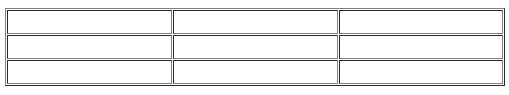 ضع هنا أى تعليقات إضافيه للجدول أو مصدره (ليست غامق)الصور و الرسوم التوضيحيةيجب أن تكون الأشكال التوضيحية والصور ذات جودة عالية وواضحة و تكون الدقة (Resolution) لهم 300د.ب. ويرقموا على التوالي حسب ورودهما في المقال. ويشار إليهم في النص ويوضع وصفهم تحت الشكل أو الصورة كما هو موضح في المثال أدناه. ب "الشكل" شكل (1) ، شكل(2) الخ. تجنب استخدام العناصر غير النصية غير الضرورية.  فقط استخدم تلك اللازمة لعرض النتائج وتعزيز فهمها. يوضع الشكل في نفس صفحة النص الذى يشير اليه النص.مثالشكل (1) الوصف المطلوب يوضع هناتنسيق الهوامش والمراجع Vancouver Styleتوثيق المراجع داخل المتن يكون بالترقيم المتسلسل. يوضع رقم كل هامش على شكل رقم مرتفع عن النص (سوبر سكريبت) ويكون بعد النقطة أو الفاصلة وليس قبلهم، هكذا 1 ولايذكر اسم المؤلف أوسنة النشر في المتن.تكتب قائمة المراجع في نهاية المقال مرقمه ومرتبه بالتسلسل حسب ظهورها في متن المقال (ويسبقها الرقم الذى ظهرت به كهامش في متن المقال) وليس حسب الترتيب الأبجدي لاسم الباحثين.طريقة تقديم اسم الكاتب في المراجعمثلا، إذا كان اسم الكاتب كاملا هو "منى عبد العزيز إبراهيم"، فسوف تكون كتابته في المرجع كالاتي-  ابراهيم م ع-  أو لو كان بالانجليزية Mona Abdel Aziz Ibrahim-  فسيصبح Ibrahim MA.يراعى اتباع الآتي (شاملا وضع النقطه او الفاصلة) عند كتابة المراجع بالتفصيلالكتباسم مؤلف الكتاب (اسم العائله ثم أول حرف من الإسم الأول). اسم الكتاب، رقم الطبعة. المدينة. اسم دار النشر؛ سنة النشر رقم الصفحة/صفحات.الجبوري ص ع م. أم المعارك حرب الخليج عام 1991: الحقيقة على الأرض. عمّان. دار الأكاديميون للنشر والتوزيع؛ 2016.المقالات والدراسات والمجلات1- في حالة دورية ورقيةاسم الباحث (بالطريقة الموضحه أعلاه). عنوان المقالة. اسم المجلة كاملا. تاريخ نشر المقال; رقم الجلد(العدد): رقم الصفحه/ الصفحات  الراوابط الإلكترونية له (إن وجدت)، تاريخ آخر زيارة.-    مثال (الجزء الأصفر لو كان عدد الكاتبين اكثر من ثلاث)-   Cariappa A, Chase C, Liu H, et al. Naive recirculating B cells mature simultaneously in the spleen and bone marrow. Blood. 2007 Mar 15;109(6): 2339–45.2- في حالة دورية الكترونيةاسم الباحث (بالطريقه الموضحة أعلاه). عنوان المقالة. اسم المجلة كاملا]انترنت[. تاريخ نشر المقال]تاريخ زيارة الموقع الإلكتروني[ ; رقم الجلد(رقم العدد): رقم الصفحه/ الصفحات. الرابط الالكتروني-   مثال Lau WH, Leong WS, Ismail Z, Gam LH. Qualification and application of an ELI SA for the determination of Tamm Horsfall Protein. International Journal of Biological Science [Internet]. 2008 [cited 2010 Feb 11];4(4): 215–222. Available from: http://www.biolsci.org/v04p0215.htmالروابط الإلكترونيةلايقبل اعطاء اسم الموقع أو الرابط فقط. لابد من إعطاء كل التفاصيل كالاتي:اسم ناشر المقال أو النص (ان وجد)،  تاريخ نشره، والاسم الكامل للمنظمة أو الهيئة صاحبة الموقع الالكتروني أو الاسم الكامل للموقع ]انترنت[، اسم الموقع والرابط  وتاريخ آخر زيارة له من قبل الباحث.وقائع المؤتمر— اسم الباحث (الباحثين) بدءاً باسم العائلة، عنوان البحث، اسم المؤتمر، رقم المجلد، أرقام الصفحات، سنة النشرالرابط الإلكتروني ان وجد مع تاريخ زيارة الموقع.الاستشهاد بآيات القرآن الكريمعند الاستشهاد بآيات القرآن الكريم، يجب ذكر رقم الآية، واسم السورة. وعند الاستشهاد بالحديث النبوي يراعى ذكر السند والدرجة (صحيح - حسن - ضعيف)، مع ذكر المصدر موضحا فيه (بيانات النشر والجزء ورقم الصفحة أو الصفحات والطبعة.الإقراريقر الباحث على ما يلي:-   بأنه لم يسبق نشر البحث، وأنه اطلع على شروط النشر، وموافق عليها.-   موافقته على نشر مقاله بطريقة الوصول الحر  Open Access أي المقال يكون متاحاً مجاناً على موقعنا الإلكتروني Qscience.com.-   إذا طلب من الباحث اقتراح أسماء لمحكمين، لا يتم اختيار محكم على علاقة، أو مصلحة مع الباحث، أو أحد الباحثين، أو المؤسسة، أو الهيئة التي ينتمي إليها الباحث.حقوق النشربتقديمك البحث للنشر في المجلة فالكاتب يوافق أنه صاحب الملكية الفكرية ولكن يعطى حق النشر لدار جامعة حمد بن خليفة للنشر وأن المقال سينشر بطريقة النظام الحر ورخصته رقم 4 التي ترخص لأي شخص نسخ أو إعادة استعمال المقال طالما ينسب النص المأخوذ إلى الناشر الأصلي.التحكيميخضع كل بحث (بعد التأكد من أنه لم يسبق له النشر ولم ينسخ من أعمال أخرى) للمراجعة العمياء المزدوجة من قبل الأقران (التحكيم) من ذوي الاختصاص في موضوع البحث. المحكمون لا يعلمون بأسماء الباحثين والعكس كذلك.يرسل البحث إلى عدد من المحكمين، ويعد كل منهم ملاحظاته وتقريره حول صلاحيته للنشر والتعديلات المطلوبة، وإذا تضاربت آراء المحكمين، فلرئيس التحرير ترجيح أحدها، أو عرض البحث على مُراجعين آخرين.عند انتهاء التحكيم ترسل تقارير المحكمين المحتوية على تعليقاتهم وملاحظاتهم إلى الباحثين لإجراء التعديلات المطلوبة.إجراءات التعديليقوم الباحث بإجراء التعديلات اللازمة على البحث، استنادا إلى نتائج التحكيم، ويعيد إرساله إلى المجلة، في مدة أقصاها شهر واحد، مع إظهار هذه التعديلات (track changes).يبين الباحث في ملف مستقل يرفقه مع البحث المعدل أجوبته عن جميع النقاط، التي أثيرت في رسالة هيئة التحرير، والتقارير التي وضعها المراجعون.القبول والرفضتحتفظ المجلة بحق القبول والرفض، استنادا إلى التزام الباحث بقواعد النشر، وبتوجيهات هيئة تحرير المجلة ومحكميها. يتخذ رئيس التحرير ومساعده القرار النهائي بخصوص قبول البحث، أو رفضه.شروط ادراج اسم المؤلف على البحث المقدميجب أن يكون لكل مؤلف مذكور في البحث المقدم مساهمة فكرية موضوعية في هذا العمل. وهذا يعني قيامه بما يلي:-    ساهم في الخروج بفكرة الدراسة وتحديد بنيتها أو في الحصول على البيانات وتحليلها وتفسيرها.-    صاغ المخطوطة أو راجعها من منظور نقدي.-    أن يكون كل واحد من المؤلفين المذكورة أسماؤهم راجع ووافق على نسخة العمل المقدّمة للنشر. =========================================================